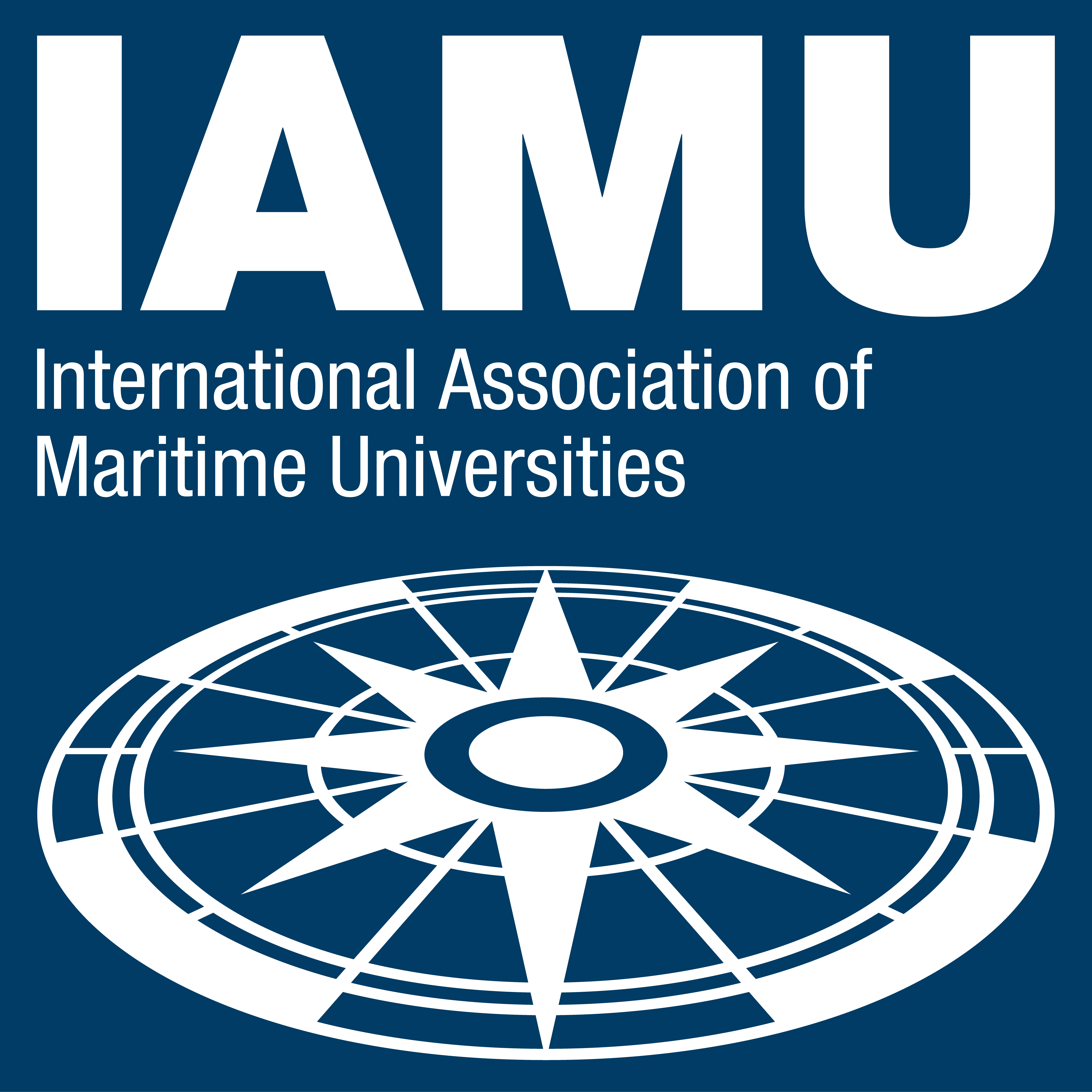 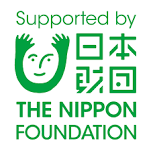 Global Maritime ProfessionalBODY OF KNOWLEDGETABLES2019This Body of Knowledge is the result of a Joint Project (The Global Maritime Professional Initiative) between the Nippon Foundation and the International Association of Maritime Universities (IAMU).Table Extracts from:Global Maritime Professional Body of KnowledgeISBNCopyright © 2019 International Association of Maritime Universities (IAMU)All rights reserved.This publication is copyrighted under the terms of the Agreement on Trade-Related Aspects of Intellectual Property Rights (TRIPS). Short excerpts from the work may be reproduced without the explicit permission of the International Association of Maritime Universities, provided that full acknowledgement is given using the complete reference of the publication per proper academic referencing and citation standards. Recommended citation:International Association of Maritime Universities (IAMU). (2019). Global Maritime Professional Body of Knowledge. Tokyo: International Association of Maritime Universities (IAMU).No representation or warranty is provided as to the accuracy or completeness of the information and data contained in this publication.  Such information and data are considered current as at the time of their receipt for the purposes of this publication.  There is no obligation on IAMU to update the information in the future.  This publication may contain information or data obtained from third parties and while it is believed that such third-party information or data is accurate, all such third-party information or data have not been necessarily independently verified.The International Association of Maritime University enjoys the financial and in-kind support of the Nippon Foundation. This publication is one of the outcomes of the Global Maritime Professional Initiative, a project jointly being undertaken by the International Association of Maritime Universities and the Nippon Foundation.List of figuresFigure 1: Bok implementation framework	52Figure 2: Excerpt from Table 1.	53Figure 3: Excerpt from Table 2.	54Figure 4: Excerpt from Table 3.	54Figure 5: Excerpt from Table 4.	55Figure 6: Excerpt from Table 5.	56Figure 7: The METNET 4E concept	59Figure 8: Determined versus determining curriculum	63Figure 9: Excerpt from Table 7.	127Figure 10: Excerpt from Table 8.	127Figure 11: Excerpt from Table 9.	128Figure 12: Codes for quotations for KSA for seafarers today	132Figure 13: Word cloud - Competencies and KSA for today’s seafarer	133Figure 14: Codes for quotations for KSA for the medium term	134Figure 15: Word cloud - Competencies and KSA in 5 years (medium term)	135Figure 16: Codes for quotations for KSA for the long term	136Figure 17: Word cloud - Competencies and KSA in 20 years (long term)	137Figure 18: Graphical representation - KSAs for the short, medium and long terms	138Figure 19: Seafarer competence – Current and in 20 years	139List of tablesTable 1: Levels of achievement in the cognitive domain for focus areas	14Table 2: Levels of achievement in the affective domain for focus areas	16Table 3: Levels of achievement in the psychomotor domain for focus areas	18Table 4: Intended learning outcomes in the cognitive domain	21Table 5: Intended learning outcomes in the affective domain	36Table 6: Intended learning outcomes in the psychomotor domain	46Table 7: Tier A – Cognitive Domain	67Table 8: Tier A – Affective Domain	75Table 9: Tier A – Psychomotor	82Table 10: Tier B – Cognitive Domain	86Table 11: Tier B – Affective Domain	92Table 12: Tier B – Psychomotor Domain	99Table 13: Tier C – Cognitive Domain	103Table 14: Tier C – Affective Domain	110Table 15: Tier C – Psychomotor	113Table 16: Tier D – Cognitive Domain	116Table 17: Tier D – Affective Domain	120Table 18: Tier D – Psychomotor	123Table 19: List of all codes with rankings for different time periods	140Skills related to Bloom’s taxonomyKSAs related to cognitive domain and levels of achievementTable 1 shows the achievement required for the different GMP tiers in respect of the 6 levels of the revised Bloom’s taxonomy in the cognitive domain and as they relate to the KSAs in the 4 categories – foundational, academic, professional (technical) and professional (soft).The indicated GMP tier is the minimum required for the respective level of achievement of the cognitive domain.  For example, D (GMP tier D) in the level 6 column will indicate that a tier D GMP should have at least that competence. GMP tiers A-C, in this example, can still attain level 6.  Table 1: Levels of achievement in the cognitive domain for focus areasKSAs related to affective domain and levels of achievementTable 2 shows the achievement required for the different GMP tiers in respect of the 5 levels of Bloom’s taxonomy in the affective domain and as they relate to the KSAs in the 4 categories – foundational, academic, professional (technical) and professional (soft).The indicated GMP tier is the minimum required for the respective level of achievement of the affective domain.  For example, C (GMP tier C) in the level 5 column will indicate that a tier C GMP should have at least that competence. GMP tiers A and B, in this example, can still attain level 5.  Table 2: Levels of achievement in the affective domain for focus areasKSAs related to psychomotor domain and levels of achievementTable 3 shows the achievement required for the different GMP tiers in respect of the 7 levels of Simpson’s taxonomy in the psychomotor domain and as they relate to the KSAs in the 4 categories – foundational, academic, professional (technical) and professional (soft).The indicated GMP tier is the minimum required for the respective level of achievement of the psychomotor domain.  For example, B (GMP tier B) in the level 6 column will indicate that a tier B GMP should have at least that competence. GMP tier A, in this example, can still attain level 6.  Table 3: Levels of achievement in the psychomotor domain for focus areasTables showing ILOs for Cognitive DomainIn this sub-section, Table 4 sets out the intended learning outcomes for the different levels of the revised Bloom’s taxonomy in the cognitive domain with details of the descriptions for each level and for each focus area. Table 4: Intended learning outcomes in the cognitive domainTables showing ILOs for Affective DomainIn this sub-section, table 5 sets out the intended learning outcomes for the different levels of Bloom’s taxonomy in the affective domain with details of the descriptions for each level and for each focus area. A blank field indicates an area where the level of the domain is deemed not to have relevance to the focus area.Table 5: Intended learning outcomes in the affective domainTables showing ILOs for Psychomotor DomainIn this sub-section, Table 6 sets out the intended learning outcomes for the different levels of Simpson’s taxonomy in the psychomotor domain with details of the descriptions for each level and for each focus area. Blank fields indicate areas where the level of the domain is deemed not to have relevance to the focus areaTable 6: Intended learning outcomes in the psychomotor domainAppendix I - Specific tier tablesGMP TIER A GMP Tier A addresses the requirements of operational level competency in the maritime industry together with a first academic degree. For example, in the context of the STCW Convention 1978, as amended, this translates to an operational level certificate of competency together with a Bachelor of Science Degree.Table 7: Tier A – Cognitive DomainTier A – Cognitive DomainTable 8: Tier A – Affective DomainTable 9: Tier A – PsychomotorGMP TIER B: GMP Tier B addresses the requirements of management level competency in the maritime industry together with the academic degree requirements of Tier A. For example, in the context of the STCW Convention 1978, as amended, this translates to a management level certificate of competency together with a Bachelor of Science Degree. Achievement at tier B presupposes completion of tier A components.Table 10: Tier B – Cognitive DomainTable 11: Tier B – Affective DomainTable 12: Tier B – Psychomotor DomainGMP TIER CThe GMP Tier C addresses the requirements of management level competency together with a postgraduate academic degree. For example, in the context of the STCW Convention 1978, as amended, this translates to a management level certificate of competency together with a Master of Science Degree. Achievement at tier C presupposes completion of tier B components.Table 13: Tier C – Cognitive DomainTable 14: Tier C – Affective DomainTable 15: Tier C – PsychomotorGMP TIER DThe GMP Tier D addresses the requirements of management level competency together with an advanced postgraduate academic degree. For example, in the context of the STCW Convention 1978, as amended, this translates to a management level certificate of competency together with a Doctoral Degree. Achievement at tier D presupposes completion of tier C components.Table 16: Tier D – Cognitive DomainTable 17: Tier D – Affective DomainTable 18: Tier D – PsychomotorGlobal Maritime ProfessionalBODY OF KNOWLEDGE2019This Body of Knowledge is the result of a Joint Project (The Global Maritime Professional Initiative) between the Nippon Foundation and the International Association of Maritime Universities (IAMU).… Principles and practices related to …Levels of achievement in the Cognitive DomainLevels of achievement in the Cognitive DomainLevels of achievement in the Cognitive DomainLevels of achievement in the Cognitive DomainLevels of achievement in the Cognitive DomainLevels of achievement in the Cognitive Domain… Principles and practices related to …1Remembering2Understanding3Applying4Analysing5Evaluating6CreatingFoundational elementsMathematics AAANatural (physical) sciencesAAAGeneral humanities and social sciencesAAAEnglish language and maritime communicationAAAComputing and informaticsAAAPhysical and mental fitnessAAAAcademic elementsProblem recognition/solvingBBBBCDCritical thinkingAABBCDAcademic researchAAABCDContemporary global issuesAABBCDProfessional – Technical elementsTechnical competencies as per international requirements (STCW)AAABCDRisk assessment and management AAABCDSituational awareness, preparedness and responseAAABCDTechnological awareness (job-specific)AAABCDMaritime law, policy and governanceAABCCDLogistics and supply chainAABCCDMaritime businessAABCCDProfessional – Soft elementsTechnological awareness (global)AAABCDLeadership, teamwork and disciplineAAABCDEffective (interpersonal) communicationAAABCDSustainable developmentAABCCDHuman resource managementAABBCDCultural/diversity awareness and sensitivityAAAProgressive mindset and lifelong learningAAEnvironmental awareness, sustainability and stewardshipAAADecision-making and proactivityAABBCDMentorshipAABBCDProfessionalism and ethical responsibilityAAABCD… Principles and practices related to …Levels of achievement in the Affective DomainLevels of achievement in the Affective DomainLevels of achievement in the Affective DomainLevels of achievement in the Affective DomainLevels of achievement in the Affective Domain… Principles and practices related to …1Receive(Awareness)2Respond(React)3Value(Understand and act)4Organize personal value system5Internalize value system(Adopt behaviour)Foundational elementsMathematics Natural (physical) sciencesGeneral humanities and social sciencesAAABBEnglish language and maritime communicationComputing and informaticsPhysical and mental fitnessAAAAAAcademic elementsProblem recognition/solvingAAABBCritical thinkingAAABBAcademic researchAAABBContemporary global issuesAAAProfessional – Technical elementsTechnical competencies as per international requirements (STCW)AAABBRisk assessment and management AAABBSituational awareness, preparedness and responseAAABBTechnological awareness (job-specific)AAABBMaritime law, policy and governanceLogistics and supply chainMaritime businessProfessional – Soft elementsTechnological awareness (global)AAABBLeadership, teamwork and disciplineAAABBEffective (interpersonal) communicationAAABBSustainable developmentAABBBHuman resource managementAAABBCultural/diversity awareness and sensitivityAAABBProgressive mindset and lifelong learningAAABBEnvironmental awareness, sustainability and stewardshipAAAABDecision-making and proactivityABBBCMentorshipAABBBProfessionalism and ethical responsibilityAAABB… Principles and practices related to …Levels of achievement in the Psychomotor DomainLevels of achievement in the Psychomotor DomainLevels of achievement in the Psychomotor DomainLevels of achievement in the Psychomotor DomainLevels of achievement in the Psychomotor DomainLevels of achievement in the Psychomotor DomainLevels of achievement in the Psychomotor Domain… Principles and practices related to …1Perception(Awareness)2Set3Guided response4Mechanism (Basic proficiency)5Complex overt response(Expert)6Adaptation7OriginationFoundational elementsMathematics No levels of achievement in the psychomotor domain for these elementsNo levels of achievement in the psychomotor domain for these elementsNo levels of achievement in the psychomotor domain for these elementsNo levels of achievement in the psychomotor domain for these elementsNo levels of achievement in the psychomotor domain for these elementsNo levels of achievement in the psychomotor domain for these elementsNo levels of achievement in the psychomotor domain for these elementsNatural (physical) sciencesNo levels of achievement in the psychomotor domain for these elementsNo levels of achievement in the psychomotor domain for these elementsNo levels of achievement in the psychomotor domain for these elementsNo levels of achievement in the psychomotor domain for these elementsNo levels of achievement in the psychomotor domain for these elementsNo levels of achievement in the psychomotor domain for these elementsNo levels of achievement in the psychomotor domain for these elementsGeneral humanities and social sciencesNo levels of achievement in the psychomotor domain for these elementsNo levels of achievement in the psychomotor domain for these elementsNo levels of achievement in the psychomotor domain for these elementsNo levels of achievement in the psychomotor domain for these elementsNo levels of achievement in the psychomotor domain for these elementsNo levels of achievement in the psychomotor domain for these elementsNo levels of achievement in the psychomotor domain for these elementsEnglish language and maritime communicationNo levels of achievement in the psychomotor domain for these elementsNo levels of achievement in the psychomotor domain for these elementsNo levels of achievement in the psychomotor domain for these elementsNo levels of achievement in the psychomotor domain for these elementsNo levels of achievement in the psychomotor domain for these elementsNo levels of achievement in the psychomotor domain for these elementsNo levels of achievement in the psychomotor domain for these elementsComputing and informaticsNo levels of achievement in the psychomotor domain for these elementsNo levels of achievement in the psychomotor domain for these elementsNo levels of achievement in the psychomotor domain for these elementsNo levels of achievement in the psychomotor domain for these elementsNo levels of achievement in the psychomotor domain for these elementsNo levels of achievement in the psychomotor domain for these elementsNo levels of achievement in the psychomotor domain for these elementsPhysical and mental fitnessNo levels of achievement in the psychomotor domain for these elementsNo levels of achievement in the psychomotor domain for these elementsNo levels of achievement in the psychomotor domain for these elementsNo levels of achievement in the psychomotor domain for these elementsNo levels of achievement in the psychomotor domain for these elementsNo levels of achievement in the psychomotor domain for these elementsNo levels of achievement in the psychomotor domain for these elementsAcademic elementsNo levels of achievement in the psychomotor domain for these elementsNo levels of achievement in the psychomotor domain for these elementsNo levels of achievement in the psychomotor domain for these elementsNo levels of achievement in the psychomotor domain for these elementsNo levels of achievement in the psychomotor domain for these elementsNo levels of achievement in the psychomotor domain for these elementsNo levels of achievement in the psychomotor domain for these elementsProblem recognition/solvingNo levels of achievement in the psychomotor domain for these elementsNo levels of achievement in the psychomotor domain for these elementsNo levels of achievement in the psychomotor domain for these elementsNo levels of achievement in the psychomotor domain for these elementsNo levels of achievement in the psychomotor domain for these elementsNo levels of achievement in the psychomotor domain for these elementsNo levels of achievement in the psychomotor domain for these elementsCritical thinkingNo levels of achievement in the psychomotor domain for these elementsNo levels of achievement in the psychomotor domain for these elementsNo levels of achievement in the psychomotor domain for these elementsNo levels of achievement in the psychomotor domain for these elementsNo levels of achievement in the psychomotor domain for these elementsNo levels of achievement in the psychomotor domain for these elementsNo levels of achievement in the psychomotor domain for these elementsAcademic researchNo levels of achievement in the psychomotor domain for these elementsNo levels of achievement in the psychomotor domain for these elementsNo levels of achievement in the psychomotor domain for these elementsNo levels of achievement in the psychomotor domain for these elementsNo levels of achievement in the psychomotor domain for these elementsNo levels of achievement in the psychomotor domain for these elementsNo levels of achievement in the psychomotor domain for these elementsContemporary global issuesNo levels of achievement in the psychomotor domain for these elementsNo levels of achievement in the psychomotor domain for these elementsNo levels of achievement in the psychomotor domain for these elementsNo levels of achievement in the psychomotor domain for these elementsNo levels of achievement in the psychomotor domain for these elementsNo levels of achievement in the psychomotor domain for these elementsNo levels of achievement in the psychomotor domain for these elementsProfessional – Technical elementsTechnical competencies as per international requirements (STCW)AAABBBRisk assessment and management Situational awareness, preparedness and responseAAABBBTechnological awareness (job-specific)Maritime law, policy and governanceLogistics and supply chainMaritime businessProfessional – Soft elementsTechnological awareness (global)No levels of achievement in the psychomotor domain for these elementsNo levels of achievement in the psychomotor domain for these elementsNo levels of achievement in the psychomotor domain for these elementsNo levels of achievement in the psychomotor domain for these elementsNo levels of achievement in the psychomotor domain for these elementsNo levels of achievement in the psychomotor domain for these elementsNo levels of achievement in the psychomotor domain for these elementsLeadership, teamwork and disciplineNo levels of achievement in the psychomotor domain for these elementsNo levels of achievement in the psychomotor domain for these elementsNo levels of achievement in the psychomotor domain for these elementsNo levels of achievement in the psychomotor domain for these elementsNo levels of achievement in the psychomotor domain for these elementsNo levels of achievement in the psychomotor domain for these elementsNo levels of achievement in the psychomotor domain for these elementsEffective (interpersonal) communicationNo levels of achievement in the psychomotor domain for these elementsNo levels of achievement in the psychomotor domain for these elementsNo levels of achievement in the psychomotor domain for these elementsNo levels of achievement in the psychomotor domain for these elementsNo levels of achievement in the psychomotor domain for these elementsNo levels of achievement in the psychomotor domain for these elementsNo levels of achievement in the psychomotor domain for these elementsSustainable developmentNo levels of achievement in the psychomotor domain for these elementsNo levels of achievement in the psychomotor domain for these elementsNo levels of achievement in the psychomotor domain for these elementsNo levels of achievement in the psychomotor domain for these elementsNo levels of achievement in the psychomotor domain for these elementsNo levels of achievement in the psychomotor domain for these elementsNo levels of achievement in the psychomotor domain for these elementsHuman resource managementNo levels of achievement in the psychomotor domain for these elementsNo levels of achievement in the psychomotor domain for these elementsNo levels of achievement in the psychomotor domain for these elementsNo levels of achievement in the psychomotor domain for these elementsNo levels of achievement in the psychomotor domain for these elementsNo levels of achievement in the psychomotor domain for these elementsNo levels of achievement in the psychomotor domain for these elementsCultural/diversity awareness and sensitivityNo levels of achievement in the psychomotor domain for these elementsNo levels of achievement in the psychomotor domain for these elementsNo levels of achievement in the psychomotor domain for these elementsNo levels of achievement in the psychomotor domain for these elementsNo levels of achievement in the psychomotor domain for these elementsNo levels of achievement in the psychomotor domain for these elementsNo levels of achievement in the psychomotor domain for these elementsProgressive mindset and lifelong learningNo levels of achievement in the psychomotor domain for these elementsNo levels of achievement in the psychomotor domain for these elementsNo levels of achievement in the psychomotor domain for these elementsNo levels of achievement in the psychomotor domain for these elementsNo levels of achievement in the psychomotor domain for these elementsNo levels of achievement in the psychomotor domain for these elementsNo levels of achievement in the psychomotor domain for these elementsEnvironmental awareness, sustainability and stewardshipNo levels of achievement in the psychomotor domain for these elementsNo levels of achievement in the psychomotor domain for these elementsNo levels of achievement in the psychomotor domain for these elementsNo levels of achievement in the psychomotor domain for these elementsNo levels of achievement in the psychomotor domain for these elementsNo levels of achievement in the psychomotor domain for these elementsNo levels of achievement in the psychomotor domain for these elementsDecision-making and proactivityNo levels of achievement in the psychomotor domain for these elementsNo levels of achievement in the psychomotor domain for these elementsNo levels of achievement in the psychomotor domain for these elementsNo levels of achievement in the psychomotor domain for these elementsNo levels of achievement in the psychomotor domain for these elementsNo levels of achievement in the psychomotor domain for these elementsNo levels of achievement in the psychomotor domain for these elementsMentorshipNo levels of achievement in the psychomotor domain for these elementsNo levels of achievement in the psychomotor domain for these elementsNo levels of achievement in the psychomotor domain for these elementsNo levels of achievement in the psychomotor domain for these elementsNo levels of achievement in the psychomotor domain for these elementsNo levels of achievement in the psychomotor domain for these elementsNo levels of achievement in the psychomotor domain for these elementsProfessionalism and ethical responsibilityNo levels of achievement in the psychomotor domain for these elementsNo levels of achievement in the psychomotor domain for these elementsNo levels of achievement in the psychomotor domain for these elementsNo levels of achievement in the psychomotor domain for these elementsNo levels of achievement in the psychomotor domain for these elementsNo levels of achievement in the psychomotor domain for these elementsNo levels of achievement in the psychomotor domain for these elementsFocus AreaThe Cognitive Domain level of achievementThe Cognitive Domain level of achievementThe Cognitive Domain level of achievementThe Cognitive Domain level of achievementThe Cognitive Domain level of achievementThe Cognitive Domain level of achievementFocus Area1Remembering2Understanding3Applying4Analyzing5Evaluating6CreatingFoundational elementsFoundational elementsFoundational elementsFoundational elementsFoundational elementsFoundational elementsFoundational elementsMathematicsIdentify key mathematics information and recall equations related to academic and professional skills.Explain relevant mathematical principles.Demonstrate the application of mathematical principles to the solution of relevant problemsAnalyze complex problems to determine relevant mathematical principles and examine solutions in light of this analysis.Evaluate the merits of using different mathematical approaches to solve problems.Create new knowledge/approaches in mathematics.Natural (physical) sciencesRecall key factual information relating to physics and chemistry for academic and professional skills.Explain relevant concepts in physics and chemistry.Demonstrate the application of principles of the physical sciences for solving problems and performing relevant tasks.Analyze complex problems to determine relevant concepts and principles related to the physical sciences and examine solutions in light of this analysis.Evaluate the merits of using different physical science approaches to solve problems.Create new knowledge/approaches in the physical sciences.General humanities & social sciencesIdentify key factual information from different areas of the humanities/social sciences and recognize how they relate to maritime professional practice.Explain relevant concepts from the humanities/social sciences.Employ humanities/social science concepts in maritime professional practice.Compare and contrast different humanities/social science concepts and examine how they relate to maritime professional practiceEvaluate the merits of applying humanities/social science concepts and approaches to maritime professional situations.Create new knowledge/approaches in the humanities/social sciences.English language & maritime communicationRecognize features of the English language and recall maritime phrases relevant to professional maritime communication.Explain key concepts and structuring of the English language and the use of suitable maritime communication phrases.Make use of relevant and appropriate language and communication in professional maritime practice. Communicate effectively in written and spoken English in a cross-cultural context both for social and professional purposes.Analyze different texts & reports in various academic & maritime contexts related to academic & professional maritime skills.Evaluate the merits of using different communication phrases and the suitability of various language forms in different maritime contexts.Create new knowledge in language use and communication related to the maritime industry.Computing & informatics Identify key computing & informatics knowledge related to maritime academic and professional skills.Explain key concepts of computing & informatics and their relevance to the maritime industry.Employ relevant computing & informatics concepts and techniques to maritime academic and professional tasks.Categorize different computing & informatics solutions in the maritime industry and compare / contrast their suitability in different maritime contexts.Evaluate the merits of different computing and informatics solutions in accomplishing different maritime tasks.Create new computing & informatics solutions with applications in the maritime industry.Physical & mental fitnessRecall key factual knowledge about physical & mental fitness as it relates to maritime professional practice.Explain key facts and concepts about sustaining physical and mental health/fitness and the specific international requirements for the maritime industry.Develop and maintain physical and mental fitness and health.Examine different methods for developing and maintaining physical and mental fitness.Evaluate the effects and merits of different strategies and approaches for developing and maintaining physical and mental fitness and health.Improve existing strategies and create new approaches for physical and mental fitness development.Academic elementsAcademic elementsAcademic elementsAcademic elementsAcademic elementsAcademic elementsAcademic elementsProblem recognition/solvingIdentify constituent parts of a situation that evidence a problem and describe problem-solving techniques.Explain the requirements for diagnostic thinking.Demonstrate problem recognition and solving skills in the context of specific maritime tasks.Analyze different problem recognition and solving approaches.Assess the comprehensiveness of particular approaches to problem identification and recognition and evaluate the merits of alternative solutions.Develop new approaches to problem identification, recognition and solving.Critical thinkingDefine critical thinking and describe its component concepts.Explain the scope & content of critical thinking and outline areas of maritime professional practice that require critical thinkingDemonstrate the use of critical thinking techniques in specific maritime professional contextsAnalyze the outcomes of critical thinking processes and techniques as they relate in particular to maritime professional tasks.Appraise the effectiveness and value of different critical thinking techniques and assess their impact.Develop new insights into critical thinking techniques and processes in the maritime industry.Academic research Identify different methodologies and methods and describe the processes required for the conduct of academic research.Explain the rationale, procedures and practical applications of academic research.Prepare clear and feasible research hypotheses. Conduct a coherent and relevant literature review and use and cite sources appropriately and correctly. Employ appropriate research methods and tools (both qualitative and quantitative) to conduct academic research related to various technical areas of maritime affairs & report the results.Analyze the outcomes of academic research. Synthesize and present research outcomes in a suitable format.Assess different research approaches and their feasibility / suitability for specific research questions and evaluate the outcomes of the application of various research approaches to these questions.Develop new approaches for the conduct and analysis of academic research.Contemporary global issuesIdentify topical global issues Explain how current global issues impact the maritime industry and professional practice.Build links between contemporary issues and actions required in maritime practice.Discover and examine global developments in diverse sectors and analyze their impacts on the maritime industry and professional practice.Assess the consequences of different responses to global issues and evaluate the merits of specific courses of action in respect to these issues.Generate new insights that contribute to the global discourse on contemporary issues.Professional – Technical elementsProfessional – Technical elementsProfessional – Technical elementsProfessional – Technical elementsProfessional – Technical elementsProfessional – Technical elementsProfessional – Technical elementsTechnical competencies as per international requirements (STCW) Identify the principles of and requirements for maritime competencies as per international requirements.Explain the principles & concepts underpinning the international requirements for maritime competencies.Apply relevant knowledge and skills to specific maritime tasks and fulfil all the requirements of the international standards.Analyze specific maritime tasks and the competencies required to carry them out by international standards and maritime industry practice.Appraise the effectiveness of maritime operational and management actions and assess systems and procedures in the maritime industry.Develop new approaches, systems and procedures for effective performance in the maritime industry.Risk assessment and management Define risk and identify the principles of risk assessment and management. Illustrate principles and concepts of risk assessment and management using specific maritime examplesApply different risk assessment and management techniques / approaches to various maritime scenarios.Compare and contrast the underlying assumptions and world views that both inform and address risk perception and analysis.Appraise maritime actions, techniques or procedures in risk assessment and managementDevelop new approaches, techniques and procedures for effective risk assessment and managementSituational awareness, preparedness and response.Recall elements / components of situational awareness and identify factors that impact situational awareness, preparedness and response. Explain the components of situational awareness and the inter-relations between them and how these affect preparedness and response. Demonstrate situational awareness and preparedness and implement suitable response procedures.Critique the assumptions, approaches and analysis of situational awareness / preparedness techniques with a view to enhancing response procedures.Evaluate maritime actions/techniques for enhancing situational awareness and response effectiveness.Improve existing maritime scenarios relating to situational awareness and a state of preparedness and model appropriate states of preparedness and response for new scenarios.Technological awareness (job-specific) Show the importance of job-specific technological awareness for maritime professional practice and identify optimum technologies in relevant areas.Illustrate how existing and prospective technologies relate to specific maritime tasks and explain how they influence such tasks.Select optimum technologies to be applied in specific maritime operations based on an awareness of state-of-the-art technology.Analyze the operational readiness and suitability of technological applications in maritime practice.Evaluate the performance standards of different technological application and appraise their suitability for maritime tasks.Develop optimum technological awareness techniques and technological solutions for the maritime industry.Maritime law, policy and governanceIdentify the legal, policy and governance frameworks that influence and regulate the maritime industry at national, regional and international levels.Explain the different structures, principles and mechanisms for the development and implementation of law, policy and governance of the maritime industry.Apply legal, policy and governance principles in maritime professional practice. Analyze the effect of law, policy and governance implementation mechanisms on the maritime industry and on professional practice. Evaluate maritime stakeholders’ response and contribution to law, policy and governance at the national, regional and international levelsIntegrate principles of law, policy and governance in the development of new approaches to regulating the maritime industry.Logistics and supply chainDescribe the global supply chain and identify the underpinning principles of logistics. Explain the principles and concepts of logistics and supply chain and outline their importance and role in the maritime industry.Apply logistics and supply chain concepts in maritime professional practice.Compare and contrast different logistics and supply chain theoretical approaches and analyze their effect on practical maritime operations.Evaluate contemporary and potential logistics and supply chain optimization tools and processes.  Develop new maritime supply chain optimization tools and processes.  Maritime business   Describe the constituent parts of and issues relating to maritime business including maritime economics and economic geography.Explain the principles and concepts relating to maritime business and outline the factors that influence it.Apply management and business concepts, and project management in maritime professional practice. Apply legal, regulatory and financial knowledge related to business processes.Compare and contrast different maritime business and economics approaches and analyze their effect on practical maritime operations. Perform cost analysis.Evaluate business decisions utilizing a validated set of methods and the economic parameters that lead to informed business decisions. Evaluate contemporary maritime business issues and assess their impact – both present and in the future - on the maritime industry and professional practice.  Improve current maritime business approaches and create new maritime business models.  Professional – Soft elementsProfessional – Soft elementsProfessional – Soft elementsProfessional – Soft elementsProfessional – Soft elementsProfessional – Soft elementsProfessional – Soft elementsTechnological awareness (global) Show an awareness of global technologies and their evolution and identify optimum technologies in relevant areas.Illustrate how existing and prospective technologies relate to various maritime tasks and explain how they influence such tasks exhibiting an appreciation of the dynamics of socio-technical systems.Use relevant global technologies in various maritime operations based on an awareness of state-of-the-art technology. Apply a system approach to understanding complex socio-technical system behaviourAnalyze the impact of modern global technologies on various technological applications in maritime practice.Evaluate the performance standards of different technological application and appraise their suitability for maritime tasks.Develop optimum global technological awareness techniques and technological solutions for the maritime industry.Leadership, teamwork and disciplineDefine leadership, teamwork and discipline and describe the effect of each on the general performance of the GMP.Compare and contrast different leadership theories/principles Explain the place of leadership and teamwork in maritime professional practice. Apply leadership, teamwork & discipline principles to direct the efforts of a small, homogenous group on board shipsAnalyze the effect of the application of different leadership and teamwork theories and infer possible consequences from the application of such theories in maritime professional practiceEvaluate own and other’s discipline, style of leadership and contribution to teamwork and related outcomesCreate/develop leadership, teamwork & discipline in a maritime entity to accomplish complex tasks.Effective (interpersonal) communication Name the components of a successful interpersonal communication cycle with particular reference to maritime operationsExplain the principles and factors that influence optimum interpersonal communication in a maritime professional contextDemonstrate the use of good interpersonal communications for productive maritime operational outcomesDistinguish between different communication styles/approaches and analyze their applicability to different scenarios in maritime operational contextsEvaluate and recommend appropriate processes/approaches for communication between different organizational levels and individuals / teams characterized by significant diversityDevise mechanisms for improving interpersonal communications in maritime professional practiceSustainable developmentDefine sustainable development as a concept and describe its underpinning values and areas of relevance in the maritime domainExplain the evolution of the concept of sustainable development including any areas of contention and discuss the importance of the conceptExecute sustainable development plans in a controlled/closed maritime environmentIdentify areas in the maritime industry for which sustainable development is critical and analyze contemporary mechanisms to integrate sustainable development in the maritime industryAssess the current status of sustainable development in own operational and organizational context, highlight areas that need development and recommend optimization mechanismsDevelop long-term plans for the application of the concept of sustainable development in the maritime domainHuman resource managementDefine “human resource management” and describe the development of the concept from the earlier concept of “personnel management”Explain the principles underpinning human resource management and distinguish between different techniques, activities and approaches and their relevance to a multicultural environmentApply relevant human resource management theories and techniques to achieve goals related to own maritime professional practiceDiagnose the causes of ineffective human resource management and prioritize the actions to be taken to address problems that may arise due to poor human resource management practicesJudge the effectiveness of different human resource management approaches and techniques in different contexts of maritime professional practice and highlight areas that need further attentionDevelop new human resource management techniques when conventional techniques are not suitable or not applicable.Cultural/diversity awareness and sensitivityDescribe cultural/diversity awareness & sensitivity.  State the relevance of such awareness and sensitivity for GMP performance. Distinguish between different factors that influence diversity awareness and sensitivity and explain how they may affect maritime operations using specific cases.Demonstrate the ability to work in a multicultural environment and show optimum awareness and sensitivity to diversity in specific contexts. Diagnose the causes of a lack of awareness and insensitivity to diversity and prioritize the actions to be taken to address this positively.Judge the effectiveness of current cultural/diversity awareness & sensitivity techniques & highlight the areas that need further attention. Appraise different cultural variables, preferences, norms, biases and expectations to achieve a common understanding.Facilitate increased insights into human interaction and how such interaction may be optimised beyond conventional techniques and approachesProgressive mindset and lifelong learningDescribe what is meant by a progressive mindset and lifelong learning principle.  Outline their importance for the continuous development of both individuals and maritime organizations. Describe change management approaches and the role of “change agents” in maritime organizational settings Compare and contrast different mechanisms and theories on the development and maintaining of a progressive mindset and lifelong learning.Explain the impact diversity may have on change leadership and management and the concepts, frameworks and theories that guide organizational change.Apply progressive mindset & lifelong learning principles techniques and investigate/predict the barriers that may face the GMP in this regard in specific maritime contexts (e.g. on-board ship)Analyze own performance and that of others (in particular subordinates) regarding the development of a progressive mindset, change-capability & lifelong learning skills.  Analyze the dynamics of a learning organization.Evaluate own performance and that of subordinates regarding the development of a progressive mindset & lifelong learning skills. Appraise organizational learning and change-capability in own organization.Construct tailored programs to encourage the application of progressive mindset & lifelong learning principles among a group of GMPs. Model the overcoming of difficulties and barriers in specific maritime contexts (e.g. on-board ship) and improvements in organizational learning.Environmental awareness, sustainability and stewardshipDescribe the notion of environmental awareness, sustainability and stewardshipClarify the responsibility of the GMP in respect of environment sustainability and stewardship and explain global efforts/activities for environmental stewardship in particular in the maritime industry Demonstrate environmental awareness and stewardship in simulated or real scenarios and use relevant equipment for environment preservation in compliance with all relevant legal instrumentsAnalyze the effectiveness of own and others’ actions in preserving the environmentAssess own performance and that of the organization regarding environment preservation and evaluate the merits of different actions/approaches to environmental preservationDevelop/amend environmental awareness, sustainability & stewardship policies in maritime entities in keeping with new insights into human behaviour, environmental science and technologyDecision making and proactivity Outline the importance of proper and proactive decision-making in maritime operations and describe how this is linked to the success of a GMPExplain the bases and principles of good decision-making and proactivity as they apply to maritime professional practiceDemonstrate optimum decision-making skills in diverse operational contexts and take proactive steps to address developing situations and challengesCritically examine different decision-making processes and optionsAppraise the outcomes of various decisions and evaluate the merits of the processes that informed them and of different proactive actions in diverse situationsConstruct training scenarios for the development of individual decision-making skills and generate models for increasing proactivity-based resilience in maritime organizationsMentorshipDefine mentorship and describe its relevance for the GMP and the maritime industry as a wholeDistinguish between training and mentoring and explain the necessity for and effect of each one on maritime professional practice.  Discuss the characteristics required in both a mentor and mentee for optimum mentorship resultsDemonstrate skills as both mentee and mentor. Explore possible outcomes of different approaches to mentoring and their outcome in different situations. Analyze the factors that may negatively influence mentoring outcomesEvaluate mentoring techniques and actions for their relevance, effectiveness and sustainability.Develop fit-for-purpose mentoring strategies and programmes for menteesProfessionalism and ethical responsibility List the professional & ethical responsibilities of a GMPExplain the basis for professional & ethical standards especially as they relate to maritime professional practicesApply standards of professional & ethical responsibility to determine an appropriate course of action in diverse operational contextsAnalyze a situation involving multiple conflicting professional & ethical interests to determine an appropriate course of action.Justify a solution to a job-related problem based on professional ethical standards and assess own personal professional & ethical developmentGenerate items related to ethical codes of conduct and create  research-based opportunities and experiences to foster professional and ethical conduct in maritime professional practiceFocus AreaThe Affective Domain level of achievementThe Affective Domain level of achievementThe Affective Domain level of achievementThe Affective Domain level of achievementThe Affective Domain level of achievementFocus Area1Receive(awareness)2Respond(react)3Value(understand and act)4Organize personal value system5Internalize value system(adopt behaviour)Foundational elementsFoundational elementsFoundational elementsFoundational elementsFoundational elementsFoundational elementsMathematicsNatural (physical) sciencesGeneral humanities & social sciencesChoose key relevant information from the general humanities and social sciences and relate such information to maritime professional practiceDiscuss theories and principles from the humanities and social sciences as they relate to specific scenarios in maritime professional practiceDemonstrate commitment to appropriate values derived from an understanding of key factual information from the humanities and social sciences in a maritime contextFormulate a value system based on a comparison of principles inherent in the humanities and social sciences.Defend the application of specific value sets in different scenariosDisplay optimum values related to critiqued principles inherent in the humanities and social sciences in new and challenging situationsEnglish language & maritime communicationComputing & informatics Physical & mental fitnessListen to orders in respect of the development and maintaining of physical and mental fitness.Comply with orders to develop physical and mental fitness and select suitable actions for such development.Initiate own actions to develop/maintain physical and mental fitness and justify the choice of these actions.Integrate optimum methods/approaches for developing / maintaining physical and mental fitness into own routine and organize relevant activities accordingly.Revise methods/approaches used for developing / maintaining physical and mental fitness to suit different circumstances and contexts.Academic elementsAcademic elementsAcademic elementsAcademic elementsAcademic elementsAcademic elementsProblem recognition/solvingAcknowledge the importance of problem recognition/solving in maritime professional practice.Select and discuss situational elements that facilitate or hinder problem recognition/solving.Prioritize problem recognition/solving in challenging and complex maritime operational scenarios.Integrate a commitment to use advanced problem-solving techniques to achieve a holistic approach to maritime-related practices.Act independently or in a team to identify and solve problems and display a professional commitment to a diagnostic and solution-oriented mindset.Critical thinkingAcknowledge the importance of critical thinking in maritime transport-related problems.Question ideas, methods, and approaches following optimum critical thinking techniques.Value critical thinking and adhere to critical thinking techniques when faced with complex situations in maritime professional practiceIntegrate a commitment to use advanced critical thinking techniques to achieve a solutions-oriented approach to maritime-related problems.Advocate for effective critical thinking techniques from a holistic perspective in the maritime domain.Academic research Acknowledge the importance of ethical academic research for the long-term sustainability of the maritime industry.Comply with the research methodological principles in own research.Value the use of correct research practices, in particular those related to research ethics.Adhere to appropriate behaviour in accordance with research methods and codes of ethics as well as statutory requirements.Support and urge the use of proper research methods and ethical behaviour in to advance knowledge in the maritime industryContemporary global issuesFollow relevant contemporary global issues and their effect on the maritime industryParticipate in and contribute to the global discourse on relevant contemporary global issues and their effect on maritime professional practiceDemonstrate belief in the need to have all stakeholders aware of and contributing to the discourse of global issues of relevance to the maritime industryForm judgments about different perspectives on contemporary global issues and their impacts on the maritime industryPropose and substantiate own viewpoints related to contemporary global issues and their effect on maritime professional practiceProfessional - Technical elementsProfessional - Technical elementsProfessional - Technical elementsProfessional - Technical elementsProfessional - Technical elementsProfessional - Technical elementsTechnical competencies as per international requirements (STCW) Acknowledge the importance of supporting the basic value system that leads to the establishment of technical standards in international law and the need for a commitment by all to upholding themComply with the main principles and values informing technical competencies as required by international lawDemonstrate a value system in support of own technical competency and differentiate between positive and negative application of technical competencies.  Integrate proper values, levels of commitment and accountability in application of own technical competency Act consistently in manifesting technical competency and influence others to be technically competent with an optimum value-base.Risk assessment and management Identify the proper behaviour in case of risk, and describe values underpinning risk assessment and management in maritime professional practice.Comply with relevant directives/orders for risk assessment and management.Demonstrate an appreciation of the need for risk assessment and managementSynthesize and integrate safety values and display a risk awareness, assessment and management outlook in daily routinesConsistently display risk consciousness and a value-system that supports continuing risk assessment and management in operational routinesSituational awareness, preparedness and response.Identify the proper dispositions to maintain in order to have situational awareness and maintain a state of preparedness in diverse maritime operational contexts.Select appropriate actions to take to maintain a state of situational awareness and preparedness.Propose individual and team actions that promote situational awareness, a common team operating picture and an optimum state of preparedness.Balance competing work/task demands for self, considering work/task load on others and organize/plan tasks to maintain a situational awareness and preparednessDisplay and Perform ethical commitments, values and principles of situational awareness, preparedness and response.Technological awareness (job-specific) Maritime law, policy and governanceLogistics and supply chainMaritime business   Professional - Soft elementsProfessional - Soft elementsProfessional - Soft elementsProfessional - Soft elementsProfessional - Soft elementsProfessional - Soft elementsTechnological awareness (global) Follow global technological trends and their impact on the maritime industry.Present different technologies, their evolution and impact on the maritime industry.Differentiate between beneficial uses of technology and the negative impacts they may have on humans and society and share own insights in this regardSynthesize a rational basis for the introduction and use of evolving global technologies in own work context and balance their effectiveness against their limitations.Display an objective and discriminatory approach to the selection and use of new technologies and maintain ethical usage of such technologies.Leadership, teamwork and disciplineFollow concepts of leadership, teamwork and discipline and acknowledge their importance in a maritime context.Practice leadership and teamwork skills in a disciplined manner to achieve the organization goals.Demonstrate the importance of teamwork and commitment to leadership as indispensable for maritime professional practice.Formulate own leadership strategies contingent on the specific scenario and organize task group for efficient and effective teamwork.Influence workgroup in a disciplined manner and cooperate in group activities to strengthen teamwork values.Effective (interpersonal) communication Identify various interpersonal communication principles.Discuss advanced communication techniques and practice them in a professional manner.Demonstrate belief in multi-directional communication and the importance of listening and assist in eliminating interference and barriers in communications.Initiate effective communication strategies and invite optimum and reciprocal strategies from others.Propose plans to optimize interpersonal communication in a maritime context and act to embed professional communication techniques in own and others’ everyday routines and in all situations.Sustainable developmentName the UN’s Sustainable Development Goals (SDGs) and point to the maritime sector’s responsibility to participate in achieving them.Conform own actions to the achievement of the sustainable development goals and volunteer for initiatives for their achievement in the maritime context.Justify the adoption of sustainable practices in the maritime field.Identify unsustainable practices and values in self and others and modify own behaviour for more sustainable outcomes.Discriminate between different motives for sustainable development and influence a professional commitment to sustainable development values in others.Human resource managementIdentify the value system inherent in a “human resource management” approach as opposed to a “personnel management” approach. Accept the uniqueness and value of human beings.Discuss the importance of human resources and their effective management for the development of the maritime industry.Demonstrate good people management skills for the efficient operation of maritime organizations.Formulate strategies for administering the human element underpinned by the valuing of issues such as respect, motivation, development, goal compatibility of individuals and the organization.Professionally manage onboard human resources by practicing HRM methods and influence others positively.Cultural/diversity awareness and sensitivityRecognise the existence of diversity in the maritime industry.Discuss the importance of cultural awareness and diversity in the maritime field. Demonstrate cultural awareness and show sensitivity and respect towards individual and cultural differences while valuing diversity.Identify the challenges associated with a multicultural atmosphere and the advantages of workspace diversity.Balance respect of societal culture with the professional culture required in the maritime industry and influence the continuing development of this professional culture while maintaining respect for diversity.Progressive mindset and lifelong learningAcknowledge the importance of a progressive mindset and lifelong learning in the maritime field.Discuss methods for continuous learning and for achieving a progressive mindset in the maritime field.Initiate own learning and complete long-term developmental plan.Adhere to a continuous learning plan and modify plan appropriately based on new and emergent information.Display a professional commitment to workspace development and continuous learning and advocate for such learning.Environmental awareness, sustainability and stewardshipRecognise the importance of environmental awareness, sustainability and stewardship as related to the maritime industry.Conform to established environmental and sustainability standards/procedures in the maritime industry.Demonstrate a genuine appreciation for the environment and sustainable development with relation to the maritime industry.Prioritize environmental management and sustainable development.Display a professional commitment to environmental management and sustainable development and influence others.Decision making and proactivity Acknowledge the importance of prompt well informed decision-making and proactivity within the maritime workspace.Practice simple decision-making within the maritime workspace.Initiate actions that demonstrate a proactive attitude in maritime professional practice.Adhere to optimum decision-making approaches and techniques in order to achieve best possible results.Influence others to become proactive in maritime professional practice.MentorshipRecognise the role and importance of mentorship in the development of human resources and sustainable operations in the maritime industry.Respond positively as a mentee to mentoring by superiors and help in the mentoring of others.Initiate mentoring relationships in personal workspace.Formulate optimum mentoring strategies for a diverse group of mentees incorporating essential knowledge and attitudinal elements.Influence others to become active mentors.Professionalism and ethical responsibility Acknowledge the need for professionalism and the importance of ethics in the maritime industry.Comply with existing codes of ethics and professionalism.Demonstrate responsibility and professional and ethical behaviour even in the absence of explicit written codes of professional and ethical conduct.Organize, prioritise and defend high professional and ethical standards in ambiguous ethical contexts. Positively influence others to create and maintain high professional and ethical standards in maritime professional practice. Focus AreaThe Psychomotor Domain level of achievementThe Psychomotor Domain level of achievementThe Psychomotor Domain level of achievementThe Psychomotor Domain level of achievementThe Psychomotor Domain level of achievementThe Psychomotor Domain level of achievementThe Psychomotor Domain level of achievementFocus Area1Perception (awareness)2Set3Guided response 4Mechanism (basic proficiency)5Complex Overt Response (Expert)6Adaptation7OriginationFoundational elementsFoundational elementsFoundational elementsFoundational elementsFoundational elementsFoundational elementsFoundational elementsFoundational elementsMathematicsNo levels of achievement in the psychomotor domain for these focus areasNo levels of achievement in the psychomotor domain for these focus areasNo levels of achievement in the psychomotor domain for these focus areasNo levels of achievement in the psychomotor domain for these focus areasNo levels of achievement in the psychomotor domain for these focus areasNo levels of achievement in the psychomotor domain for these focus areasNo levels of achievement in the psychomotor domain for these focus areasNatural (physical) sciencesNo levels of achievement in the psychomotor domain for these focus areasNo levels of achievement in the psychomotor domain for these focus areasNo levels of achievement in the psychomotor domain for these focus areasNo levels of achievement in the psychomotor domain for these focus areasNo levels of achievement in the psychomotor domain for these focus areasNo levels of achievement in the psychomotor domain for these focus areasNo levels of achievement in the psychomotor domain for these focus areasGeneral humanities & social sciencesNo levels of achievement in the psychomotor domain for these focus areasNo levels of achievement in the psychomotor domain for these focus areasNo levels of achievement in the psychomotor domain for these focus areasNo levels of achievement in the psychomotor domain for these focus areasNo levels of achievement in the psychomotor domain for these focus areasNo levels of achievement in the psychomotor domain for these focus areasNo levels of achievement in the psychomotor domain for these focus areasEnglish language & maritime communicationNo levels of achievement in the psychomotor domain for these focus areasNo levels of achievement in the psychomotor domain for these focus areasNo levels of achievement in the psychomotor domain for these focus areasNo levels of achievement in the psychomotor domain for these focus areasNo levels of achievement in the psychomotor domain for these focus areasNo levels of achievement in the psychomotor domain for these focus areasNo levels of achievement in the psychomotor domain for these focus areasComputing & informatics No levels of achievement in the psychomotor domain for these focus areasNo levels of achievement in the psychomotor domain for these focus areasNo levels of achievement in the psychomotor domain for these focus areasNo levels of achievement in the psychomotor domain for these focus areasNo levels of achievement in the psychomotor domain for these focus areasNo levels of achievement in the psychomotor domain for these focus areasNo levels of achievement in the psychomotor domain for these focus areasPhysical & mental fitnessAcademic elementsAcademic elementsAcademic elementsAcademic elementsAcademic elementsAcademic elementsAcademic elementsAcademic elementsProblem recognition /solvingNo levels of achievement in the psychomotor domain for these focus areas No levels of achievement in the psychomotor domain for these focus areas No levels of achievement in the psychomotor domain for these focus areas No levels of achievement in the psychomotor domain for these focus areas No levels of achievement in the psychomotor domain for these focus areas No levels of achievement in the psychomotor domain for these focus areas No levels of achievement in the psychomotor domain for these focus areas Critical thinkingNo levels of achievement in the psychomotor domain for these focus areas No levels of achievement in the psychomotor domain for these focus areas No levels of achievement in the psychomotor domain for these focus areas No levels of achievement in the psychomotor domain for these focus areas No levels of achievement in the psychomotor domain for these focus areas No levels of achievement in the psychomotor domain for these focus areas No levels of achievement in the psychomotor domain for these focus areas Academic research No levels of achievement in the psychomotor domain for these focus areas No levels of achievement in the psychomotor domain for these focus areas No levels of achievement in the psychomotor domain for these focus areas No levels of achievement in the psychomotor domain for these focus areas No levels of achievement in the psychomotor domain for these focus areas No levels of achievement in the psychomotor domain for these focus areas No levels of achievement in the psychomotor domain for these focus areas Contemporary global issuesNo levels of achievement in the psychomotor domain for these focus areas No levels of achievement in the psychomotor domain for these focus areas No levels of achievement in the psychomotor domain for these focus areas No levels of achievement in the psychomotor domain for these focus areas No levels of achievement in the psychomotor domain for these focus areas No levels of achievement in the psychomotor domain for these focus areas No levels of achievement in the psychomotor domain for these focus areas Professional - Technical elementsProfessional - Technical elementsProfessional - Technical elementsProfessional - Technical elementsProfessional - Technical elementsProfessional - Technical elementsProfessional - Technical elementsProfessional - Technical elementsTechnical competencies per international requirements (e.g. STCW) Identify maritime actions that involve complex movement patterns and choose correct action(s) among various options to meet operational requirements of efficiency and safety as per international requirements.Explain the most professional, efficient and safe way of performing practical motor tasks. Prepare optimally for commencing such tasks. Respond to and follow instructions regarding specific technical operations that require practical motor-skills. Under supervision, perform relevant physical maritime tasks, proceeding in quick, accurate, safe and coordinated sequences of steps. Display dexterity, competency and proficiency in handling relevant maritime tasks without hesitation and in an accurate, safe and efficient manner.  Respond effectively to unexpected situations with automatized responses and efficiently adapt task steps and instructions to meet the required performance as per international standardsCreate new relevant practical and safe motor-skills for routine task completion and formulate psycho-motor techniques to allow others to develop such new skills.Risk assessment and management Situational awareness, preparedness and response.Identify and describe motor activities that underpin required performance in respect of maintaining a state of preparedness and for emergency response e.g. for fire prevention and fighting.Explain specific steps required in carrying out practical maritime tasks with motor skills and prepare to take those steps.Follow practical instructions to perform motor-skill-based task to maintain a state of preparedness for and response to emergency maritime situations.Fix and integrate relevant physical maritime situations in high level of preparedness and performance and quick response.  Display dexterity, competency and proficiency in handling and carrying out tasks requiring motor-skills in relevant maritime emergency situations.Respond effectively to unexpected experiences in diverse maritime emergency situations and adapt task steps and instructions to maintain an optimum state of preparedness and response.Create new relevant practical and safe motor-skills for desired response to emergency situations and formulate psycho-motor techniques to allow others to develop such new skills.Technological awareness (job-specific) No levels of achievement in the psychomotor domain for these focus areasNo levels of achievement in the psychomotor domain for these focus areasNo levels of achievement in the psychomotor domain for these focus areasNo levels of achievement in the psychomotor domain for these focus areasNo levels of achievement in the psychomotor domain for these focus areasNo levels of achievement in the psychomotor domain for these focus areasNo levels of achievement in the psychomotor domain for these focus areasMaritime law, policy and governanceNo levels of achievement in the psychomotor domain for these focus areasNo levels of achievement in the psychomotor domain for these focus areasNo levels of achievement in the psychomotor domain for these focus areasNo levels of achievement in the psychomotor domain for these focus areasNo levels of achievement in the psychomotor domain for these focus areasNo levels of achievement in the psychomotor domain for these focus areasNo levels of achievement in the psychomotor domain for these focus areasLogistics and supply chainNo levels of achievement in the psychomotor domain for these focus areasNo levels of achievement in the psychomotor domain for these focus areasNo levels of achievement in the psychomotor domain for these focus areasNo levels of achievement in the psychomotor domain for these focus areasNo levels of achievement in the psychomotor domain for these focus areasNo levels of achievement in the psychomotor domain for these focus areasNo levels of achievement in the psychomotor domain for these focus areasMaritime business   No levels of achievement in the psychomotor domain for these focus areasNo levels of achievement in the psychomotor domain for these focus areasNo levels of achievement in the psychomotor domain for these focus areasNo levels of achievement in the psychomotor domain for these focus areasNo levels of achievement in the psychomotor domain for these focus areasNo levels of achievement in the psychomotor domain for these focus areasNo levels of achievement in the psychomotor domain for these focus areasProfessional - Soft elementsProfessional - Soft elementsProfessional - Soft elementsProfessional - Soft elementsProfessional - Soft elementsProfessional - Soft elementsProfessional - Soft elementsProfessional - Soft elementsTechnological awareness (global) No levels of achievement in the psychomotor domain for these focus areasNo levels of achievement in the psychomotor domain for these focus areasNo levels of achievement in the psychomotor domain for these focus areasNo levels of achievement in the psychomotor domain for these focus areasNo levels of achievement in the psychomotor domain for these focus areasNo levels of achievement in the psychomotor domain for these focus areasNo levels of achievement in the psychomotor domain for these focus areasLeadership, teamwork and disciplineNo levels of achievement in the psychomotor domain for these focus areasNo levels of achievement in the psychomotor domain for these focus areasNo levels of achievement in the psychomotor domain for these focus areasNo levels of achievement in the psychomotor domain for these focus areasNo levels of achievement in the psychomotor domain for these focus areasNo levels of achievement in the psychomotor domain for these focus areasNo levels of achievement in the psychomotor domain for these focus areasEffective (interpersonal) communication No levels of achievement in the psychomotor domain for these focus areasNo levels of achievement in the psychomotor domain for these focus areasNo levels of achievement in the psychomotor domain for these focus areasNo levels of achievement in the psychomotor domain for these focus areasNo levels of achievement in the psychomotor domain for these focus areasNo levels of achievement in the psychomotor domain for these focus areasNo levels of achievement in the psychomotor domain for these focus areasSustainable developmentNo levels of achievement in the psychomotor domain for these focus areasNo levels of achievement in the psychomotor domain for these focus areasNo levels of achievement in the psychomotor domain for these focus areasNo levels of achievement in the psychomotor domain for these focus areasNo levels of achievement in the psychomotor domain for these focus areasNo levels of achievement in the psychomotor domain for these focus areasNo levels of achievement in the psychomotor domain for these focus areasHuman resource managementNo levels of achievement in the psychomotor domain for these focus areasNo levels of achievement in the psychomotor domain for these focus areasNo levels of achievement in the psychomotor domain for these focus areasNo levels of achievement in the psychomotor domain for these focus areasNo levels of achievement in the psychomotor domain for these focus areasNo levels of achievement in the psychomotor domain for these focus areasNo levels of achievement in the psychomotor domain for these focus areasCultural/diversity awareness and sensitivityNo levels of achievement in the psychomotor domain for these focus areasNo levels of achievement in the psychomotor domain for these focus areasNo levels of achievement in the psychomotor domain for these focus areasNo levels of achievement in the psychomotor domain for these focus areasNo levels of achievement in the psychomotor domain for these focus areasNo levels of achievement in the psychomotor domain for these focus areasNo levels of achievement in the psychomotor domain for these focus areasProgressive mindset and lifelong learningNo levels of achievement in the psychomotor domain for these focus areasNo levels of achievement in the psychomotor domain for these focus areasNo levels of achievement in the psychomotor domain for these focus areasNo levels of achievement in the psychomotor domain for these focus areasNo levels of achievement in the psychomotor domain for these focus areasNo levels of achievement in the psychomotor domain for these focus areasNo levels of achievement in the psychomotor domain for these focus areasEnvironmental awareness, sustainability and stewardshipNo levels of achievement in the psychomotor domain for these focus areasNo levels of achievement in the psychomotor domain for these focus areasNo levels of achievement in the psychomotor domain for these focus areasNo levels of achievement in the psychomotor domain for these focus areasNo levels of achievement in the psychomotor domain for these focus areasNo levels of achievement in the psychomotor domain for these focus areasNo levels of achievement in the psychomotor domain for these focus areasDecision making and proactivityNo levels of achievement in the psychomotor domain for these focus areasNo levels of achievement in the psychomotor domain for these focus areasNo levels of achievement in the psychomotor domain for these focus areasNo levels of achievement in the psychomotor domain for these focus areasNo levels of achievement in the psychomotor domain for these focus areasNo levels of achievement in the psychomotor domain for these focus areasNo levels of achievement in the psychomotor domain for these focus areasMentorshipNo levels of achievement in the psychomotor domain for these focus areasNo levels of achievement in the psychomotor domain for these focus areasNo levels of achievement in the psychomotor domain for these focus areasNo levels of achievement in the psychomotor domain for these focus areasNo levels of achievement in the psychomotor domain for these focus areasNo levels of achievement in the psychomotor domain for these focus areasNo levels of achievement in the psychomotor domain for these focus areasProfessionalism and ethical responsibility No levels of achievement in the psychomotor domain for these focus areasNo levels of achievement in the psychomotor domain for these focus areasNo levels of achievement in the psychomotor domain for these focus areasNo levels of achievement in the psychomotor domain for these focus areasNo levels of achievement in the psychomotor domain for these focus areasNo levels of achievement in the psychomotor domain for these focus areasNo levels of achievement in the psychomotor domain for these focus areas Tier A–Cognitive Domain Tier A–Cognitive DomainFocus areaFocus areaLevel of achievementLevel of achievementLevel of achievementLevel of achievementLevel of achievementLevel of achievementFocus areaFocus areaRememberingUnderstandingApplyingAnalyzingEvaluatingCreatingFoundational ElementsMathematicsIdentify key mathematics information and recall equations related to academic and professional skills.Explain relevant mathematical principles.Demonstrate the application of mathematical principles to the solution of relevant problemsFoundational ElementsNatural (Physical) sciencesRecall key factual information relating to physics and chemistry for academic and professional skills.Explain relevant concepts in physics and chemistry.Demonstrate the application of principles of the physical sciences for solving problems and performing relevant tasks.Foundational ElementsGeneral humanities & Social sciencesIdentify key factual information from different areas of the humanities / social sciences and recognize how they relate to maritime professional practice.Explain relevant concepts from the humanities/social sciences.Employ humanities/social science concepts in maritime professional practice.Foundational ElementsEnglish language and maritime communicationRecognize the features of the English language and recall maritime phrases relevant to professional maritime communication.Explain key concepts and structuring of the English language and the use of suitable maritime communication phrases.Make use of relevant and appropriate language and communication in professional maritime practice. Communicate effectively in written and spoken English in a cross-cultural context both for social and professional purposes.Foundational ElementsComputing and informaticsIdentify key computing & informatics knowledge related to maritime academic and professional skills.Explain key concepts of computing & informatics and their relevance to the maritime industry.Employ relevant computing & informatics concepts and techniques to maritime academic and professional tasks.Foundational ElementsPhysical and mental fitnessRecall key factual knowledge about physical & mental fitness as it relates to maritime professional practice.Explain key facts and concepts about sustaining physical and mental health/fitness and the specific international requirements for the maritime industry.Develop and maintain physical and mental fitness and health.Academic ElementsProblem recognition/solvingAcademic ElementsCritical thinkingDefine critical thinking and describe its component concepts.Explain the scope & content of critical thinking and outline areas of maritime professional practice that require critical thinkingAcademic ElementsAcademic researchIdentify different methodologies and methods and describe the processes required for the conduct of academic research.Explain the rationale, procedures and practical applications of academic research.Prepare clear and feasible research hypotheses. Conduct a coherent and relevant literature review and use and cite sources appropriately and correctly. Employ appropriate research methods and tools (both qualitative and quantitative) to conduct academic research related to various technical areas of maritime affairs & report the results.Academic ElementsContemporary global issuesIdentify topical global issuesExplain how current global issues impact the maritime industry and professional practice.Professional (Technical)Technical competencies as per international requirements (STCW)Identify the principles of and requirements for maritime competencies as per international requirements.Explain the principles & concepts underpinning the international requirements for maritime competencies.Apply relevant knowledge and skills to specific maritime tasks and fulfill all the requirements of the international standards.Professional (Technical)Risk assessment and management Define risk and identify the principles of risk assessment and management. Illustrate principles and concepts of risk assessment and management using specific maritime examplesApply different risk assessment and management techniques/approaches to various maritime scenarios.Professional (Technical) ElementsSituational awareness, preparedness and responseRecall elements/components of situational awareness and identify factors that impact situational awareness, preparedness and response.Explain the components of situational awareness and the inter-relations between them and how these affect preparedness and response. Demonstrate situational awareness and preparedness and implement suitable response procedures.Professional (Technical) ElementsTechnological awareness (job-specific)Show the importance of job-specific technological awareness for maritime professional practice and identify optimum technologies in relevant areas.Illustrate how existing and prospective technologies relate to specific maritime tasks and explain how they influence such tasks.Select optimum technologies to be applied in specific maritime operations based on an awareness of state-of-the-art technology.Professional (Technical) ElementsMaritime law, policy and governanceIdentify the legal, policy and governance frameworks that influence and regulate the maritime industry at the national, regional and international levels.Explain the different structures, principles, and mechanisms for the development and implementation of law, policy, and governance of the maritime industry.Professional (Technical) ElementsLogistics and supply chainDescribe the global supply chain and identify the underpinning principles of logistics. Explain the principles and concepts of logistics and supply chain and outline their importance and role in the maritime industry.Professional (Technical) ElementsMaritime businessDescribe the constituent parts of and issues relating to maritime business including maritime economics and economic geography.Explain the principles and concepts relating to maritime business and outline the factors that influence it.Professional (Soft) ElementsTechnological awareness (global)Show an awareness of global technologies and their evolution and identify optimum technologies in relevant areas.Illustrate how existing and prospective technologies relate to various maritime tasks and explain how they influence such tasks exhibiting an appreciation of the dynamics of socio-technical systems.Use relevant global technologies in various maritime operations based on an awareness of state-of-the-art technology. Apply a systematic approach to understanding complex socio-technical system behaviourProfessional (Soft) ElementsLeadership, teamwork and disciplineDefine leadership, teamwork and discipline and describe the effect of each on the general performance of the GMP.Compare and contrast different leadership theories/principles Explain the place of leadership and teamwork in maritime professional practice. Apply leadership, teamwork & discipline principles to direct the efforts of a small, homogenous group on board shipsProfessional (Soft) ElementsEffective (interpersonal) communicationName the components of a successful interpersonal communication cycle with particular reference to maritime operationsExplain the principles and factors that influence optimum interpersonal communication in a maritime professional contextDemonstrate the use of good interpersonal communications for productive maritime operational outcomesProfessional (Soft) ElementsSustainable developmentDefine sustainable development as a concept and describe its underpinning values and areas of relevance in the maritime domainExplain the evolution of the concept of sustainable development including any areas of contention and discuss the importance of the conceptProfessional (Soft) ElementsHuman resource managementDefine “human resource management” and describe the development of the concept from the earlier concept of “personnel management”Explain the principles underpinning human resource management and distinguish between different techniques, activities and approaches and their relevance to a multicultural environmentProfessional (Soft) ElementsCultural/diversity awareness and sensitivityDescribe cultural/diversity awareness & sensitivity.  State the relevance of such awareness and sensitivity for GMP performance. Distinguish between different factors that influence diversity awareness and sensitivity and explain how they may affect maritime operations using specific cases.Demonstrate the ability to work in a multicultural environment and show optimum awareness and sensitivity to diversity in specific contexts. Professional (Soft) ElementsProgressive mindset and lifelong learningDescribe what is meant by a progressive mindset and lifelong learning principle.  Outline their importance for the continuous development of both individuals and maritime organizations. Describe change management approaches and the role of “change agents” in maritime organizational settings Compare and contrast different mechanisms and theories on the development and maintaining of a progressive mindset and lifelong learning.Explain the impact diversity may have on change leadership and management and the concepts, frameworks, and theories that guide organizational change.Professional (Soft) ElementsEnvironmental awareness, sustainability and stewardshipDescribe the notion of environmental awareness, sustainability, and stewardshipClarify the responsibility of the GMP with respect to environmental sustainability and stewardship and explain global efforts/activities for environmental stewardship in particular in the maritime industry Demonstrate environmental awareness and stewardship in simulated or real scenarios and use relevant equipment for environment preservation in compliance with all relevant legal instrumentsProfessional (Soft) ElementsDecision-making and proactivityOutline the importance of proper and proactive decision-making in maritime operations and describe how this is linked to the success of a GMPExplain the bases and principles of good decision-making and proactivity as they apply to maritime professional practiceProfessional (Soft) ElementsMentorshipDefine mentorship and describe its relevance for the GMP and the maritime industry as a wholeDistinguish between training and mentoring and explain the necessity for the effect of each one on maritime professional practice.  Discuss the characteristics required in both a mentor and mentee for optimum mentorship resultsProfessional (Soft) ElementsProfessionalism and ethical responsibilityList the professional & ethical responsibilities of a GMPExplain the basis for professional & ethical standards especially as they relate to maritime professional practicesApply standards of professional & ethical responsibility to determine an appropriate course of action in diverse operational contextsTier A–Affective DomainTier A–Affective DomainFocus areaFocus areaLevel of achievementLevel of achievementLevel of achievementLevel of achievementLevel of achievementFocus areaFocus areaReceiving(awareness)Responding(reacting)Valuing(understanding & acting)Organizing personal value systemInternalizing value system (adopting behaviour)Foundational ElementsMathematicsFoundational ElementsNatural (Physical sciencesFoundational ElementsGeneral humanities & Social sciencesChoose key relevant information from the general humanities and social sciences and relate such information to maritime professional practiceDiscuss theories and principles from the humanities and social sciences as they relate to specific scenarios in maritime professional practiceDemonstrate commitment to appropriate values derived from an understanding of key factual information from the humanities and social sciences in a maritime contextFoundational ElementsEnglish language and maritime communicationFoundational ElementsComputing and informaticsFoundational ElementsPhysical and mental fitnessListen to orders in respect of the development and maintaining of physical and mental fitness.Comply with orders to develop physical and mental fitness and select suitable actions for such development.Initiate own actions to develop/maintain physical and mental fitness and justify the choice of these actions.Integrate optimum methods/approaches for developing/ maintaining physical and mental fitness into own routine and organize relevant activities accordingly.Revise methods/approaches used for developing/maintaining physical and mental fitness to suit different circumstances and contexts.Academic ElementsProblem recognition/solvingAcknowledge the importance of problem recognition/solving in maritime professional practice.Select and discuss situational elements that facilitate or hinder problem recognition/solving.Prioritize problem recognition/solving in challenging and complex maritime operational scenarios.Academic ElementsCritical thinkingAcknowledge the importance of critical thinking in maritime transport-related problems.Question ideas, methods, and approaches following optimum critical thinking techniques.Value critical thinking and adhere to critical thinking techniques when faced with complex situations in maritime professional practiceAcademic ElementsAcademic researchAcknowledge the importance of ethical academic research for the long-term sustainability of the maritime industry.Comply with the research methodological principles in own research.Value the use of correct research practices, in particular, those related to research ethics.Academic ElementsContemporary global issuesFollow relevant contemporary global issues and their effect on the maritime industryParticipate in and contribute to the global discourse on relevant contemporary global issues and their effect on the maritime professional practiceDemonstrate belief in the need to have all stakeholders aware of and contributing to the discourse of global issues of relevance to the maritime industryProfessional (Technical) ElementsTechnical competencies as per international requirements (STCW)Acknowledge the importance of supporting the basic value system that leads to the establishment of technical standards in international law and the need for a commitment by all to upholding themComply with the main principles and values informing technical competencies as required by international lawDemonstrate a value system in support of own technical competency and differentiate between positive and negative application of technical competencies.  Professional (Technical) ElementsRisk assessment and management Identify the proper behaviour in case of risk, and describe values underpinning risk assessment and management in maritime professional practice.Comply with relevant directives/orders for risk assessment and management.Demonstrate an appreciation of the need for risk assessment and managementProfessional (Technical) ElementsSituational awareness, preparedness and responseIdentify the proper dispositions to maintain in order to have situational awareness and maintain a state of preparedness in diverse maritime operational contexts.Select appropriate actions to take to maintain a state of situational awareness and preparedness.Propose individual and team actions that promote situational awareness, a common team operating picture and an optimum state of preparedness.Professional (Technical)Technological awareness (job-specific)Follow job-specific technological advancements and their potential impact on mission achievement.Present available technologies, their evolution and impact on mission achievement.Differentiate between beneficial uses of technology and the possible associated externalities and share own insights in this regard.Professional (Technical)Maritime law, policy and governanceProfessional (Technical)Logistics and supply chainProfessional (Technical)Maritime businessProfessional (Soft) ElementsTechnological awareness (global)Follow global technological trends and their impact on the maritime industry.Present different technologies, their evolution, and impact on the maritime industry.Differentiate between beneficial uses of technology and the negative impacts they may have on humans and society and share own insights in this regardProfessional (Soft) ElementsLeadership, teamwork and disciplineFollow concepts of leadership, teamwork, and discipline and acknowledge their importance in a maritime context.Practice leadership and teamwork skills in a disciplined manner to achieve the organization goals.Demonstrate the importance of teamwork and commitment to leadership as indispensable for maritime professional practice.Professional (Soft) ElementsEffective (interpersonal) communicationIdentify various interpersonal communication principles.Discuss advanced communication techniques and practice them in a professional manner.Demonstrate belief in multi-directional communication and the importance of listening and assist in eliminating interference and barriers in communications.Professional (Soft) ElementsSustainable developmentName the UN’s Sustainable Development Goals (SDGs) and point to the maritime sector’s responsibility to participate in achieving them.Conform own actions to the achievement of the sustainable development goals and volunteer for initiatives for their achievement in the maritime context.Professional (Soft) ElementsHuman resource managementIdentify the value system inherent in a “human resource management” approach as opposed to a “personnel management” approach. Accept the uniqueness and value of human beings.Discuss the importance of human resources and their effective management for the development of the maritime industry.Demonstrate good people management skills for the efficient operation of maritime organizations.Professional (Soft) ElementsCultural/diversity awareness and sensitivityRecognize the existence of diversity in the maritime industry.Discuss the importance of cultural awareness and diversity in the maritime field. Demonstrate cultural awareness and show sensitivity and respect towards individual and cultural differences while valuing diversity.Professional (Soft) ElementsProgressive mindset and lifelong learningAcknowledge the importance of a progressive mindset and lifelong learning in the maritime field.Discuss methods for continuous learning and for achieving a progressive mindset in the maritime field.Initiate own learning and complete long-term developmental plan.Professional (Soft) ElementsEnvironmental awareness, sustainability and stewardshipRecognize the importance of environmental awareness, sustainability, and stewardship as related to the maritime industry.Conform to established environmental and sustainability standards/procedures in the maritime industry.Demonstrate a genuine appreciation for the environment and sustainable development in relation to the maritime industry.Prioritize environmental management and sustainable development.Professional (Soft) ElementsDecision-making and proactivityAcknowledge the importance of prompt well-informed decision-making and proactivity within the maritime workspace.Professional (Soft) ElementsMentorshipRecognize the role and importance of mentorship in the development of human resources and sustainable operations in the maritime industry.Respond positively as a mentee to mentoring by superiors and help in the mentoring of others.Professional (Soft) ElementsProfessionalism and ethical responsibilityAcknowledge the need for professionalism and the importance of ethics in the maritime industry.Comply with existing codes of ethics and professionalism.Demonstrate responsibility and professional and ethical behaviour even in the absence of explicitly written codes of professional and ethical conduct.Tier A–Psychomotor DomainTier A–Psychomotor DomainFocus areaFocus areaLevel of achievementLevel of achievementLevel of achievementLevel of achievementLevel of achievementLevel of achievementLevel of achievementFocus areaFocus areaPerception(awareness)SettingGuided responseMechanism(basic proficiency)Complex overt response(expert)AdaptationOriginationFoundational ElementsMathematicsFoundational ElementsNatural (Physical sciencesFoundational ElementsGeneral humanities & Social sciencesFoundational ElementsEnglish language and maritime communicationFoundational ElementsComputing and informaticsFoundational ElementsPhysical and mental fitnessAcademic ElementsProblem recognition/solvingAcademic ElementsCritical thinkingAcademic ElementsAcademic researchAcademic Elements Contemporary global issuesProfessional (Technical) Elements Technical competencies as per international requirements (STCW)Identify maritime actions that involve complex movement patterns and choose correct action(s) among various options to meet the operational requirements of efficiency and safety as per international requirements.Explain the most professional, efficient and safe way of performing practical motor tasks. Prepare optimally for commencing such tasks. Respond to and follow instructions regarding specific technical operations that require practical motor-skills. Professional (Technical) Elements Risk assessment and management Professional (Technical) Elements Situational awareness, preparedness and responseIdentify and describe motor activities that underpin required performance in respect to maintaining a state of preparedness and for emergency response e.g. for fire prevention and fighting.Explain specific steps required in carrying out practical maritime tasks with motor skills and prepare to take those steps.Follow practical instructions to perform a motor-skill-based task to maintain a state of preparedness for and response to emergency maritime situations.Professional (Technical) Technological awareness (job-specific)Professional (Technical) Maritime law, policy and governanceProfessional (Technical) Logistics and supply chainProfessional (Technical) Maritime businessProfessional (Soft) Elements Technological awareness (global)Professional (Soft) Elements Leadership, teamwork and disciplineProfessional (Soft) Elements Effective (interpersonal) communicationProfessional (Soft) Elements Sustainable developmentProfessional (Soft) Elements Human resource managementProfessional (Soft) Elements Cultural/diversity awareness and sensitivityProfessional (Soft) Elements Progressive mindset and lifelong learningProfessional (Soft) Elements Environmental awareness, sustainability and stewardshipProfessional (Soft) Elements Decision-making and proactivityProfessional (Soft) Elements MentorshipProfessional (Soft) Elements Professionalism and ethical responsibility Tier B–Cognitive Domain Tier B–Cognitive DomainFocus areaFocus areaLevel of achievementLevel of achievementLevel of achievementLevel of achievementLevel of achievementLevel of achievementFocus areaFocus areaRememberingUnderstandingApplyingAnalyzingEvaluatingCreatingFoundational ElementsMathematicsFoundational ElementsNatural (Physical sciencesFoundational ElementsGeneral humanities & Social sciencesFoundational ElementsEnglish language and maritime communicationFoundational ElementsComputing and informaticsFoundational ElementsPhysical and mental fitnessAcademic ElementsProblem recognition/solvingIdentify constituent parts of a situation that evidence a problem and describe problem-solving techniques.Explain the requirements for diagnostic thinking.Demonstrate problem recognition and solving skills in the context of specific maritime tasks.Analyze different problem recognition and solving approaches.Academic ElementsCritical thinkingDemonstrate the use of critical thinking techniques in specific maritime professional contextsAnalyze the outcomes of critical thinking processes and techniques as they relate in particular to maritime professional tasks.Academic ElementsAcademic researchAnalyze the outcomes of academic research. Synthesize and present research outcomes in a suitable format.Academic ElementsContemporary global issuesBuild links between contemporary issues and actions required in maritime practice.Discover and examine global developments in diverse sectors and analyze their impacts on the maritime industry and professional practice.Professional (Technical) ElementsTechnical competencies as per international requirements (STCW)Analyze specific maritime tasks and the competencies required to carry them out by international standards and maritime industry practice.Professional (Technical) ElementsRisk assessment and management Compare and contrast the underlying assumptions and worldviews that both inform and address risk perception and analysis.Professional (Technical) ElementsSituational awareness, preparedness and responseCritique the assumptions, approaches, and analysis of situational awareness/preparedness techniques with a view to enhancing response procedures.Professional (Technical) ElementsTechnological awareness (job-specific)Analyze the operational readiness and suitability of technological applications in maritime practice.Professional (Technical) ElementsMaritime law, policy and governanceApply legal, policy and governance principles in maritime professional practice. Professional (Technical) ElementsLogistics and supply chainApply logistics and supply chain concepts in maritime professional practice.Professional (Technical) ElementsMaritime businessApply management and business concepts, and project management in maritime professional practice. Apply legal, regulatory and financial knowledge related to business processes.Professional (Soft) ElementsTechnological awareness (global)Analyze the impact of modern global technologies on various technological applications in maritime practice.Professional (Soft) ElementsLeadership, teamwork and disciplineAnalyze the effect of the application of different leadership and teamwork theories and infer possible consequences from the application of such theories in maritime professional practice.Professional (Soft) ElementsEffective (interpersonal) communicationDistinguish between different communication styles/approaches and analyze their applicability to different scenarios in maritime operational contexts.Professional (Soft) ElementsSustainable developmentExecute sustainable development plans in a controlled/closed maritime environmentProfessional (Soft) ElementsHuman resource managementApply relevant human resource management theories and techniques to achieve goals related to own maritime professional practiceDiagnose the causes of ineffective human resource management and prioritize the actions to be taken to address problems that may arise due to poor human resource management practicesProfessional (Soft) ElementsCultural/diversity awareness and sensitivityProfessional (Soft) ElementsProgressive mindset and lifelong learningProfessional (Soft) ElementsEnvironmental awareness, sustainability and stewardshipProfessional (Soft) ElementsDecision-making and proactivityDemonstrate optimum decision-making skills in diverse operational contexts and take proactive steps to address developing situations and challengesCritically examine different decision-making processes and optionsProfessional (Soft) ElementsMentorshipDemonstrate skills as both mentee and mentor. Explore possible outcomes of different approaches to mentoring and their outcome in different situations. Analyze the factors that may negatively influence mentoring outcomesProfessional (Soft)Professionalism and ethical responsibilityAnalyze a situation involving multiple conflicting professional & ethical interests to determine an appropriate course of action.Tier B–Affective DomainTier B–Affective DomainFocus areaFocus areaLevel of achievementLevel of achievementLevel of achievementLevel of achievementLevel of achievementFocus areaFocus areaReceiving(awareness)Responding(reacting)Valuing(understanding & acting)Organizing personal value systemInternalizing value system (adopting behaviour)Foundational ElementsMathematicsFoundational ElementsNatural (Physical sciencesFoundational ElementsGeneral humanities & Social sciencesFormulate a value system based on a comparison of principles inherent in the humanities and social sciences.Defend the application of specific value sets in different scenariosDisplay optimum values related to critiqued principles inherent in the humanities and social sciences in new and challenging situationsFoundational ElementsEnglish language and maritime communicationFoundational ElementsComputing and informaticsFoundational ElementsPhysical and mental fitnessAcademic ElementsProblem recognition/solvingIntegrate a commitment to use advanced problem-solving techniques to achieve a holistic approach to maritime-related practices.Act independently or in a team to identify and solve problems and display a professional commitment to a diagnostic and solution-oriented mindset.Academic ElementsCritical thinkingIntegrate a commitment to use advanced critical thinking techniques to achieve a solutions-oriented approach to maritime-related problems.Advocate for effective critical thinking techniques from a holistic perspective in the maritime domain.Academic ElementsAcademic researchAdhere to appropriate behaviour in accordance with research methods and codes of ethics as well as statutory requirements.Support and urge the use of proper research methods and ethical behaviour to advance knowledge in the maritime industryAcademic ElementsContemporary global issuesProfessional (Technical) ElementsTechnical competencies as per international requirements (STCW)Integrate proper values, levels of commitment and accountability in the application of own technical competency Act consistently in manifesting technical competency and influence others to be technically competent with an optimum value-base.Professional (Technical) ElementsRisk assessment and management Synthesize and integrate safety values and display a risk awareness, assessment, and management outlook in daily routinesConsistently display risk consciousness and a value-system that supports continuing risk assessment and management in operational routinesProfessional (Technical) ElementsSituational awareness, preparedness and responseBalance competing work/task demands for self, considering work/task load on others and organize/plan tasks to maintain situational awareness and preparednessDisplay and Perform ethical commitments, values, and principles of situational awareness, preparedness and response.Professional (Technical) ElementsTechnological awareness (job-specific)Synthesize a rational basis for the introduction and use of evolving global technologies in own work context and balance their effectiveness against their limitations.Display an objective and discriminatory approach to the selection and use of new technologies and maintain ethical usage of such technologies.Professional (Technical)Maritime law, policy and governanceProfessional (Technical)Logistics and supply chainProfessional (Technical)Maritime businessProfessional (Soft) ElementsTechnological awareness (global)Synthesize a rational basis for the introduction and use of evolving global technologies in own work context and balance their effectiveness against their limitations.Display an objective and discriminatory approach to the selection and use of new technologies and maintain ethical usage of such technologies.Professional (Soft) ElementsLeadership, teamwork and disciplineFormulate own leadership strategies contingent on the specific scenario and organize task group for efficient and effective teamwork.Influence workgroup in a disciplined manner and cooperate in group activities to strengthen teamwork values.Professional (Soft) ElementsEffective (interpersonal) communicationInitiate effective communication strategies and invite optimum and reciprocal strategies from others.Propose plans to optimize interpersonal communication in a maritime context and act to embed professional communication techniques in own and others’ everyday routines and in all situations.Professional (Soft) ElementsSustainable developmentJustify the adoption of sustainable practices in the maritime field.Identify unsustainable practices and values in self and others and modify own behaviour for more sustainable outcomes.Discriminate between different motives for sustainable development and influence a professional commitment to sustainable development values in others.Professional (Soft) ElementsHuman resource managementFormulate strategies for administering the human element underpinned by the valuing of issues such as respect, motivation, development, goal compatibility of individuals and the organization.Professionally manage onboard human resources by practicing HRM methods and influence others positively.Professional (Soft) ElementsCultural/diversity awareness and sensitivityIdentify the challenges associated with a multicultural atmosphere and the advantages of workspace diversity.Balance respect of societal culture with the professional culture required in the maritime industry and influence the continuing development of this professional culture while maintaining respect for diversity.Professional (Soft) ElementsProgressive mindset and lifelong learningAdhere to a continuous learning plan and modify plan appropriately based on new and emergent information.Display a professional commitment to workspace development and continuous learning and advocate for such learning.Professional (Soft) ElementsEnvironmental awareness, sustainability and stewardshipDisplay a professional commitment to environmental management and sustainable development and influence others.Professional (Soft) ElementsDecision-making and proactivityPractice simple decision-making within the maritime workspace.Initiate actions that demonstrate a proactive attitude in maritime professional practice.Adhere to optimum decision-making approaches and techniques in order to achieve the best possible results.Professional (Soft) ElementsMentorshipInitiate mentoring relationships in the personal workspace.Formulate optimum mentoring strategies for a diverse group of mentees incorporating essential knowledge and attitudinal elements.Influence others to become active mentors.Professional (Soft) ElementsProfessionalism and ethical responsibilityOrganize, prioritise and defend high professional and ethical standards in ambiguous ethical contexts. Positively influence others to create and maintain high professional and ethical standards in maritime professional practice. Tier B–Psychomotor DomainTier B–Psychomotor DomainFocus areaFocus areaLevel of achievementLevel of achievementLevel of achievementLevel of achievementLevel of achievementLevel of achievementLevel of achievementFocus areaFocus areaPerception(awareness)SettingGuided responseMechanism(basic proficiency)Complex overt response(expert)AdaptationOriginationFoundational ElementsMathematicsFoundational ElementsNatural (Physical sciencesFoundational ElementsGeneral humanities & Social sciencesFoundational ElementsEnglish language and maritime communicationFoundational ElementsComputing and informaticsFoundational ElementsPhysical and mental fitnessAcademic ElementsProblem recognition/solvingAcademic ElementsCritical thinkingAcademic ElementsAcademic researchAcademic Elements Contemporary global issuesProfessional (Technical) Elements Technical competencies as per international requirements (STCW)Under supervision, perform relevant physical maritime tasks, proceeding in quick, accurate, safe and coordinated sequences of steps. Display dexterity, competency, and proficiency in handling relevant maritime tasks without hesitation and in an accurate, safe and efficient manner.  Respond effectively to unexpected situations with automatized responses and efficiently adapt task steps and instructions to meet the required performance as per international standardsProfessional (Technical) Elements Risk assessment and management Professional (Technical) Elements Situational awareness, preparedness and responseFix and integrate relevant physical maritime situations at a high level of preparedness and performance and quick response.  Display dexterity, competency and proficiency in handling and carrying out tasks requiring motor-skills in relevant maritime emergency situations.Respond effectively to unexpected experiences in diverse maritime emergency situations and adapt task steps and instructions to maintain an optimum state of preparedness and response.Professional (Technical) Technological awareness (job-specific)Professional (Technical) Maritime law, policy and governanceProfessional (Technical) Logistics and supply chainProfessional (Technical) Maritime businessProfessional (Soft) Elements Technological awareness (global)Professional (Soft) Elements Leadership, teamwork and disciplineProfessional (Soft) Elements Effective (interpersonal) communicationProfessional (Soft) Elements Sustainable developmentProfessional (Soft) Elements Human resource managementProfessional (Soft) Elements Cultural/diversity awareness and sensitivityProfessional (Soft) Elements Progressive mindset and lifelong learningProfessional (Soft) Elements Environmental awareness, sustainability and stewardshipProfessional (Soft) Elements Decision-making and proactivityProfessional (Soft) Elements MentorshipProfessional (Soft) Elements Professionalism and ethical responsibility Tier C–Cognitive Domain Tier C–Cognitive DomainFocus areaFocus areaLevel of achievementLevel of achievementLevel of achievementLevel of achievementLevel of achievementLevel of achievementFocus areaFocus areaRememberingUnderstandingApplyingAnalyzingEvaluatingCreatingFoundational ElementsMathematicsFoundational ElementsNatural (Physical sciencesFoundational ElementsGeneral humanities & Social sciencesFoundational ElementsEnglish language and maritime communicationFoundational ElementsComputing and informaticsFoundational ElementsPhysical and mental fitnessAcademic ElementsProblem recognition/solvingAssess the comprehensiveness of particular approaches to problem identification and recognition and evaluate the merits of alternative solutions.Academic ElementsCritical thinkingAppraise the effectiveness and value of different critical thinking techniques and assess their impact.Academic ElementsAcademic researchAssess different research approaches and their feasibility/suitability for specific research questions and evaluate the outcomes of the application of various research approaches to these questions.Academic ElementsContemporary global issuesAssess the consequences of different responses to global issues and evaluate the merits of specific courses of action in respect to these issues.Professional (Technical) ElementsTechnical competencies as per international requirements (STCW)Appraise the effectiveness of maritime operational and management actions and assess systems and procedures in the maritime industry.Professional (Technical) ElementsRisk assessment and management Appraise maritime actions, techniques or procedures in risk assessment and managementProfessional (Technical) ElementsSituational awareness, preparedness and responseEvaluate maritime actions/techniques for enhancing situational awareness and response effectiveness.Professional (Technical) ElementsTechnological awareness (job-specific)Evaluate the performance standards of different technological application and appraise their suitability for maritime tasks.Professional (Technical) ElementsMaritime law, policy and governanceAnalyze the effect of law, policy and governance implementation mechanisms on the maritime industry and on professional practice. Evaluate maritime stakeholders’ response and contribution to law, policy, and governance at the national, regional and international levelsProfessional (Technical) ElementsLogistics and supply chainCompare and contrast different logistics and supply chain theoretical approaches and analyze their effect on practical maritime operations.Evaluate contemporary and potential logistics and supply chain optimization tools and processes.  Professional (Technical) ElementsMaritime businessCompare and contrast different maritime business and economics approaches and analyze their effect on practical maritime operations. Perform cost analysis.Evaluate business decisions utilizing a validated set of methods and the economic parameters that lead to informed business decisions. Evaluate contemporary maritime business issues and assess their impact – both present and in the future - on the maritime industry and professional practice.  Professional (Soft) ElementsTechnological awareness (global)Evaluate the performance standards of different technological application and appraise their suitability for maritime tasks.Professional (Soft) ElementsLeadership, teamwork and disciplineEvaluate own and other’s discipline, style of leadership and contribution to teamwork and related outcomesProfessional (Soft) ElementsEffective (interpersonal) communicationEvaluate and recommend appropriate processes/approaches for communication between different organizational levels and individuals/teams characterized by significant diversityProfessional (Soft) ElementsSustainable developmentIdentify areas in the maritime industry for which sustainable development is critical and analyze contemporary mechanisms to integrate sustainable development in the maritime industryAssess the current status of sustainable development in own operational and organizational context, highlight areas that need development and recommend optimization mechanismsProfessional (Soft) ElementsHuman resource managementJudge the effectiveness of different human resource management approaches and techniques in different contexts of maritime professional practice and highlight areas that need further attentionProfessional (Soft) ElementsCultural/diversity awareness and sensitivityProfessional (Soft) ElementsProgressive mindset and lifelong learningProfessional (Soft) ElementsEnvironmental awareness, sustainability and stewardshipProfessional (Soft) ElementsDecision-making and proactivityAppraise the outcomes of various decisions and evaluate the merits of the processes that informed them and of different proactive actions in diverse situationsProfessional (Soft) ElementsMentorshipEvaluate mentoring techniques and actions for their relevance, effectiveness, and sustainability.Professional (Soft) ElementsProfessionalism and ethical responsibilityJustify a solution to a job-related problem based on professional ethical standards and assess own personal professional & ethical developmentTier C–Affective DomainTier C–Affective DomainFocus areaFocus areaLevel of achievementLevel of achievementLevel of achievementLevel of achievementLevel of achievementFocus areaFocus areaReceiving(awareness)Responding(reacting)Valuing(understanding & acting)Organizing personal value systemInternalizing value system (adopting behaviour)Foundational ElementsMathematicsFoundational ElementsNatural (Physical sciencesFoundational ElementsGeneral humanities & Social sciencesFoundational ElementsEnglish language and maritime communicationFoundational ElementsComputing and informaticsFoundational ElementsPhysical and mental fitnessAcademic ElementsProblem recognition/solvingAcademic ElementsCritical thinkingAcademic ElementsAcademic researchAcademic ElementsContemporary global issuesProfessional (Technical) ElementsTechnical competencies as per international requirements (STCW)Professional (Technical) ElementsRisk assessment and management Professional (Technical) ElementsSituational awareness, preparedness and responseProfessional (Technical) ElementsTechnological awareness (job-specific)Professional (Technical) ElementsMaritime law, policy and governanceProfessional (Technical) ElementsLogistics and supply chainProfessional (Technical) ElementsMaritime businessProfessional (Soft) ElementsTechnological awareness (global)Professional (Soft) ElementsLeadership, teamwork and disciplineProfessional (Soft) ElementsEffective (interpersonal) communicationProfessional (Soft) ElementsSustainable developmentProfessional (Soft) ElementsHuman resource managementProfessional (Soft) ElementsCultural/diversity awareness and sensitivityProfessional (Soft) ElementsProgressive mindset and lifelong learningProfessional (Soft) ElementsEnvironmental awareness, sustainability and stewardshipProfessional (Soft) ElementsDecision-making and proactivityInfluence others to become proactive in maritime professional practice.Professional (Soft) ElementsMentorshipProfessional (Soft) ElementsProfessionalism and ethical responsibilityTier C–Psychomotor DomainTier C–Psychomotor DomainFocus areaFocus areaLevel of achievementLevel of achievementLevel of achievementLevel of achievementLevel of achievementLevel of achievementLevel of achievementFocus areaFocus areaPerception(awareness)SettingGuided responseMechanism(basic proficiency)Complex overt response(expert)AdaptationOriginationFoundational ElementsMathematicsFoundational ElementsNatural (Physical sciencesFoundational ElementsGeneral humanities & Social sciencesFoundational ElementsEnglish language and maritime communicationFoundational ElementsComputing and informaticsFoundational ElementsPhysical and mental fitnessAcademic ElementsProblem recognition/solvingAcademic ElementsCritical thinkingAcademic ElementsAcademic researchAcademic Elements Contemporary global issuesProfessional (Technical) Elements Technical competencies as per international requirements (STCW)Professional (Technical) Elements Risk assessment and management Professional (Technical) Elements Situational awareness, preparedness and responseProfessional (Technical) Elements Technological awareness (job-specific)Professional (Technical) Elements Maritime law, policy and governanceProfessional (Technical) Elements Logistics and supply chainProfessional (Technical) Elements Maritime businessProfessional (Soft) Elements Technological awareness (global)Professional (Soft) Elements Leadership, teamwork and disciplineProfessional (Soft) Elements Effective (interpersonal) communicationProfessional (Soft) Elements Sustainable developmentProfessional (Soft) Elements Human resource managementProfessional (Soft) Elements Cultural/diversity awareness and sensitivityProfessional (Soft) Elements Progressive mindset and lifelong learningProfessional (Soft) Elements Environmental awareness, sustainability and stewardshipProfessional (Soft) Elements Decision-making and proactivityProfessional (Soft) Elements MentorshipProfessional (Soft) Elements Professionalism and ethical responsibility Tier D–Cognitive Domain Tier D–Cognitive DomainFocus areaFocus areaLevel of achievementLevel of achievementLevel of achievementLevel of achievementLevel of achievementLevel of achievementFocus areaFocus areaRememberingUnderstandingApplyingAnalyzingEvaluatingCreatingFoundational ElementsMathematicsFoundational ElementsNatural (Physical sciencesFoundational ElementsGeneral humanities & Social sciencesFoundational ElementsEnglish language and maritime communicationFoundational ElementsComputing and informaticsFoundational ElementsPhysical and mental fitnessAcademic ElementsProblem recognition/solvingDevelop new approaches to problem identification, recognition and solving.Academic ElementsCritical thinkingDevelop new insights into critical thinking techniques and processes in the maritime industry.Academic ElementsAcademic researchDevelop new approaches for the conduct and analysis of academic research.Academic ElementsContemporary global issuesGenerate new insights that contribute to the global discourse on contemporary issues.Professional (Technical) ElementsTechnical competencies as per international requirements (STCW)Develop new approaches, systems, and procedures for effective performance in the maritime industry.Professional (Technical) ElementsRisk assessment and management Develop new approaches, techniques and procedures for effective risk assessment and management.Professional (Technical) ElementsSituational awareness, preparedness and responseImprove existing maritime scenarios relating to situational awareness and a state of preparedness and model appropriate states of preparedness and response for new scenarios.Professional (Technical) ElementsTechnological awareness (job-specific)Develop optimum technological awareness techniques and technological solutions for the maritime industry.Professional (Technical)Maritime law, policy and governanceIntegrate principles of law, policy, and governance in the development of new approaches to regulating the maritime industry.Professional (Technical)Logistics and supply chainDevelop new maritime supply chain optimization tools and processes.  Professional (Technical)Maritime businessImprove current maritime business approaches and create new maritime business models.  Professional (Soft) ElementsTechnological awareness (global)Develop optimum global technological awareness techniques and technological solutions for the maritime industry.Professional (Soft) ElementsLeadership, teamwork and disciplineCreate/develop leadership, teamwork & discipline in a maritime entity to accomplish complex tasks.Professional (Soft) ElementsEffective (interpersonal) communicationDevise mechanisms for improving interpersonal communications in maritime professional practice.Professional (Soft) ElementsSustainable developmentDevelop long-term plans for the application of the concept of sustainable development in the maritime domain.Professional (Soft) ElementsHuman resource managementDevelop new human resource management techniques when conventional techniques are not suitable or not applicable.Professional (Soft) ElementsCultural/diversity awareness and sensitivityProfessional (Soft) ElementsProgressive mindset and lifelong learningProfessional (Soft) ElementsEnvironmental awareness, sustainability and stewardshipProfessional (Soft) ElementsDecision-making and proactivityConstruct training scenarios for the development of individual decision-making skills and generate models for increasing proactivity-based resilience in maritime organizations.Professional (Soft) ElementsMentorshipDevelop fit-for-purpose mentoring strategies and programmes for mentees.Professional (Soft) ElementsProfessionalism and ethical responsibilityGenerate items related to ethical codes of conduct and create research-based opportunities and experiences to foster professional and ethical conduct in the maritime professional practice.Tier D–Affective DomainTier D–Affective DomainFocus areaFocus areaLevel of achievementLevel of achievementLevel of achievementLevel of achievementLevel of achievementFocus areaFocus areaReceiving(awareness)Responding(reacting)Valuing(understanding & acting)Organizing personal value systemInternalizing value system (adopting behaviour)Foundational ElementsMathematicsFoundational ElementsNatural (Physical sciencesFoundational ElementsGeneral humanities & Social sciencesFoundational ElementsEnglish language and maritime communicationFoundational ElementsComputing and informaticsFoundational ElementsPhysical and mental fitnessAcademic ElementsProblem recognition/solvingAcademic ElementsCritical thinkingAcademic ElementsAcademic researchAcademic ElementsContemporary global issuesProfessional (Technical) ElementsTechnical competencies as per international requirements (STCW)Professional (Technical) ElementsRisk assessment and management Professional (Technical) ElementsSituational awareness, preparedness and responseProfessional (Technical) ElementsTechnological awareness (job-specific)Professional (Technical) ElementsMaritime law, policy and governanceProfessional (Technical) ElementsLogistics and supply chainProfessional (Technical) ElementsMaritime businessProfessional (Soft) ElementsTechnological awareness (global)Professional (Soft) ElementsLeadership, teamwork and disciplineProfessional (Soft) ElementsEffective (interpersonal) communicationProfessional (Soft) ElementsSustainable developmentProfessional (Soft) ElementsHuman resource managementProfessional (Soft) ElementsCultural/diversity awareness and sensitivityProfessional (Soft) ElementsProgressive mindset and lifelong learningProfessional (Soft) ElementsEnvironmental awareness, sustainability and stewardshipProfessional (Soft) ElementsDecision-making and proactivityProfessional (Soft) ElementsMentorshipProfessional (Soft) ElementsProfessionalism and ethical responsibilityTier D–Psychomotor DomainTier D–Psychomotor DomainFocus areaFocus areaLevel of achievementLevel of achievementLevel of achievementLevel of achievementLevel of achievementLevel of achievementLevel of achievementFocus areaFocus areaPerception(awareness)SettingGuided responseMechanism(basic proficiency)Complex overt response(expert)AdaptationOriginationFoundational ElementsMathematicsFoundational ElementsNatural (Physical sciencesFoundational ElementsGeneral humanities & Social sciencesFoundational ElementsEnglish language and maritime communicationFoundational ElementsComputing and informaticsFoundational ElementsPhysical and mental fitnessAcademic ElementsProblem recognition/solvingAcademic ElementsCritical thinkingAcademic ElementsAcademic researchAcademic Elements Contemporary global issuesProfessional (Technical) Elements Technical competencies as per international requirements (STCW)Professional (Technical) Elements Risk assessment and management Professional (Technical) Elements Situational awareness, preparedness and responseProfessional (Technical) Elements Technological awareness (job-specific)Professional (Technical) Elements Maritime law, policy and governanceProfessional (Technical) Elements Logistics and supply chainProfessional (Technical) Elements Maritime businessProfessional (Soft)  Technological awareness (global)Professional (Soft)  Leadership, teamwork and disciplineProfessional (Soft)  Effective (interpersonal) communicationProfessional (Soft)  Sustainable developmentProfessional (Soft) Elements Human resource managementProfessional (Soft) Elements Cultural/diversity awareness and sensitivityProfessional (Soft) Elements Progressive mindset and lifelong learningProfessional (Soft) Elements Environmental awareness, sustainability and stewardshipProfessional (Soft) Elements Decision-making and proactivityProfessional (Soft) Elements MentorshipProfessional (Soft) Elements Professionalism and ethical responsibility